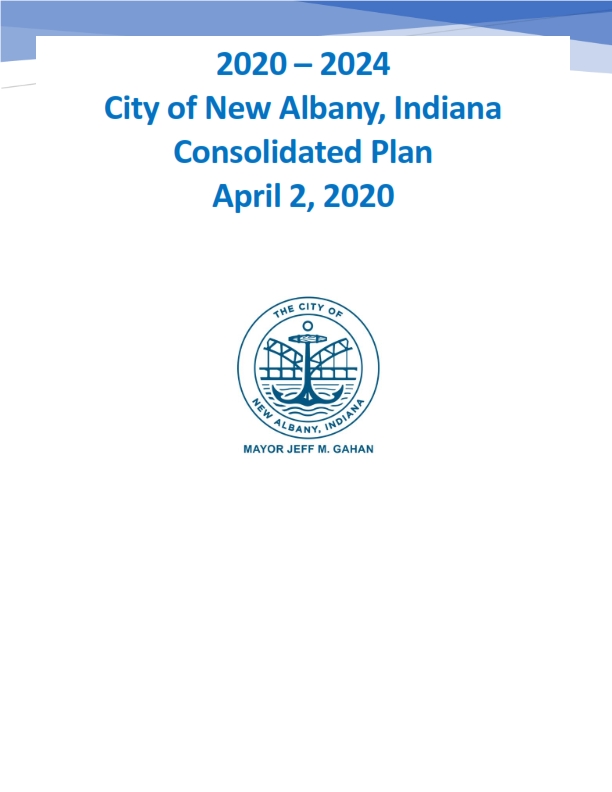 This is the first amendment for prevention, preparation and response to COVID-19Executive Summary ES-05 Executive Summary - 24 CFR 91.200(c), 91.220(b)1.	IntroductionThe City of New Albany is designated an entitlement community by the U.S. Department of Housing and Urban Development. New Albany is located within Floyd County, Indiana and is the County Seat located north of Louisville, KY and the Ohio River in Indiana. The U.S. Department of Housing and Urban Development (HUD) awards Community Development Block Grant (CDBG) funds to “Entitlement Communities” across the United States.  Awards are based on formula calculations including factors such as the population of the community, pre-1940’s housing stock, growth and decline.  The City of New Albany receives an allocation of CDBG funding. To receive funding each year, the City of New Albany must complete a Five-Year Consolidated Plan.  The Consolidated Plan is an assessment of the needs in the community, relating to housing, social and public services, public facilities and infrastructure.  The analysis looks at populations that are most affected by the current housing stock, state of the economy and the ability to meet daily living needs.  The Consolidated Plan then outlines priorities and goals to address those needs.  Each year, the City of New Albany will write an Action Plan, outline specific projects and funding resources that will be used to meet the priorities and goals.  At the end of each year, the City of New Albany will write a Consolidated Annual Performance and Evaluation Report to report the progress towards each of the Consolidated Plan goals.  These three documents enable the public, elected officials and HUD to understand the needs in the community, provide input and measure progress and investment in the community.The City of New Albany is expected to receive an allocation of CDBG funding of approximately $675,000 annually, based on fiscal year 2020, for a total of $3.375 million over the next five years of this Consolidated Plan 2020-2024. The funding over the years has trended downwards from a high in 1994 of $965,000.   The decrease in funding has been challenging for the City and its partners to adequately address the needs in the community.  Seeking other sources of funding is essential for any project to be completed.2.	Summary of the objectives and outcomes identified in the Plan Needs Assessment OverviewThe purpose of this Five Year Consolidated Plan is to serve as a consolidated planning document, and a strategic plan for the City of New Albany. As part of the Five Year Consolidated Plan, the community must develop goals and objectives. The following strategies with subsequent goals and priorities have been identifiedThrough consultation, many of the stakeholders suggested that the cost of housing often exceeds what many people in the area can afford.  The housing profile will examine the housing market in further detail to determine if any households have a disproportionate need.  To address the needs, the following priorities and goals have been set by the City of New Albany.Priority:  Create sustainable communitiesCreate affordable homeownership opportunities for all income levelsAssist with home repairs to enable low/moderate income residents with minor rehabs to sustain their homeownershipImprove parks and recreation facilities for low income communities and increase the accessibility of those facilities for persons with disabilities.Support infrastructure improvements in distressed neighborhoods.Develop affordable rental housing for renters earning incomes between 0 and 50% HAMFI. Priority: Community & public services development Support youth services, including education and enrichment activities Support transportation efforts for special needs groupsAssist senior & disabled citizens with home repairs to enable them to age in placePriority  – Reduce slum and blightIncrease code enforcement activities to reduce the amount of blight in the community. Assist with the clearance/demolition of abandoned sites unable to be preserved/renovated Priority: Administration, Planning & Fair Housing InitiativesIncrease coordination among service agencies across Southern Indiana to improve services to low-income residents.Implement fair housing activities and address goals in the Analysis of Impediments to Fair Housing Choice3.	Evaluation of past performanceThe City of New Albany has a good performance record and regularly meets the performance standards established by HUD. The City has implemented CDBG funded programs over the past five years as part of the 2015-2019 Consolidated Plan and each year prepares its Consolidated Annual Performance and Evaluation Report (CAPER).  Over that time, the City has made great strides to assist low-income households in the community.  Accomplishments in the past five years include:Public service activities targeted transportation for elderly and disabled, recidivism and our urban youth. Drug and alcohol prevention education, after school care & tutoring, back packs/school supplies & clothing, recreational activities, character development, delinquency prevention and educational opportunities were all activities provided to youth in need.The City’s CDBG Target Area infrastructure received sidewalk and park facility improvements.The City has assisted homeowners including elderly and disabled with minor rehabs/repairs to their homes.The City has stepped up its code enforcement efforts, on property owners in violation to increase a sustainable community. 4.	Summary of citizen participation process and consultation processEfforts to reach the stakeholders and the public through blanket efforts have not had a high success rate.  To complete this Consolidated Plan participation process, the City of New Albany hosted a public meeting to discuss and schedule citizens participation on February 11 2020, a public hearing on February 25, 2020, directly inviting public service providers and affordable housing developers, both representatives of low to moderate-income persons as both groups serve this population as well as the general public. Organizations seeking CDBG funding were also allowed to submit applications for 2020 grant funding during this time.Engaging Solutions, a consulting firm hired by the City of New Albany conducted two stakeholder meetings on February 27, 2020 and conducted individual consultation interviews with local stakeholders.   The purpose of the consultations is to get a perspective about the needs in the community that hard data does not provide.  A complete list and summary of comments is included later in this document. Engaging Solutions also worked on the Analysis of Impediments to Fair Housing Choice.  Information taken from stakeholder meetings during that planning process has been used to set priorities and goals for the Consolidated Plan.5.	Summary of public commentsThe 30-day comment period ended May 12th and no comments or responses to this document were received.6.	Summary of comments or views not accepted and the reasons for not accepting themThe draft form of this Consolidated Plan and Action Plan was made available for 30 days for public comment beginning April 13, 2020 and ending May 12, 2020. Draft copies of the document were available in the City of New Albany offices, the New Albany Housing Authority and sent to 40+ agencies and individuals via email for distribution due to the public health restrictions for comment and electronically posted on the City's website.  A summary was published in the local newspaper.  The City of New Albany received no comments.  7.	SummaryThe City of New Albany will spend the next five years striving to understand more about the needs in the community and address those needs.  The area has not seen growth since the 1970’s and will need Community Development Block Grant dollars to revitalize it neighborhoods.  The Consolidated Plan is an effort by the City to improve its neighborhoods, creating new jobs and livable neighborhoods for all of its residents. The ProcessPR-05 Lead & Responsible Agencies 24 CFR 91.200(b)1.	Describe agency/entity responsible for preparing the Consolidated Plan and those responsible for administration of each grant program and funding sourceThe following are the agencies/entities responsible for preparing the Consolidated Plan and those responsible for administration of each grant program and funding source.Table 1 – Responsible AgenciesNarrativeAs a recipient of funding from the federal Department of Housing and Urban Development (HUD), New Albany is required to complete a 5-year Consolidated Plan, annual Action Plan and CAPER as well the Analysis of Impediments.  This Consolidated Plan represents an assessment of New Albany’s affordable housing and community development needs and market conditions.  The Plan is used to help the City make data-driven, place-based investment decisions.  Community engagement is an essential part of each of the process to create each of these documents.Consolidated Plan Public Contact InformationConsolidated Plan Public Contact InformationJosh Staten, Redevelopment Director and Cyndi Krauss, Financial Compliance Manager311 Hauss Square, Room 325New Albany, Indiana 47150-3586(812) 948-5333  Email:  Josh Staten - jstaten@cityofnewalbany.comOr:     Cyndi Krauss - ckrauss@cityofnewalbany.comThe New Albany Redevelopment Commission leads the process that yields the Consolidated Plan and the Analysis of Impediments.PR-10 Consultation – 91.100, 91.110, 91.200(b), 91.300(b), 91.215(I) and 91.315(I)1.	IntroductionThe City of New Albany received an additional allocation to prevent, prepare for, and respond to the coronavirus.  Additional consulting was undertaken to determine the needs of the community.  Consultations are include below.  The New Albany Redevelopment Commission (NARC) leads the City’s Community Development Block Grant (CDBG) Program. In this role it is responsible for planning, grant program and grant administration, program planning/implementation and program monitoring and sustaining community partnerships.  In order to effectively utilize its revenue streams and expertise of non-corporate organizations with interests in urban development, NARC intentionally engages its community partners and citizenry groups to help validate its processes and outcomes.  Planning with purpose and meaningful stakeholder engagement is a key component of NARC’s standard operating practice.Provide a concise summary of the jurisdiction’s activities to enhance coordination between public and assisted housing providers and private and governmental health, mental health and service agencies (91.215(I)).The City of New Albany adopted a new Comprehensive Plan in 2017, bringing together housing advocates, governmental agencies and community leaders which reiterated the City's commitment to affordable housing while reducing the number of project based public housing units.  New Albany City Departments such as Redevelopment, the Plan Commission, Public Works, and the City Engineer collaborate on a variety of activities: 1) Deconcentrating several areas of extreme poverty concentration, 2) Planning and Redevelopment of affordable housing in various neighborhoods, 3) Participating in monthly meetings of the Metropolitan Planning Organization for the region (Kentuckiana Regional Planning and Development Agency – KIPDA), and 4) Collaborating with other entities such as the Community Foundation of Southern Indiana, IU Southeast Applied Research and Education Center, One Southern Indiana(Chamber of Commerce) to execute tasks that are a part of the shared vision for New Albany.The City of New Albany participates in the local Continuum of Care (CoC), the regional collaborative group of housing, and service providers hosted by the Homeless Coalition of Southern Indiana (HCSI).  Additionally, organizations such as LifeSpan Resources, the YMCA, Center for Women & Families, St. Elizabeth, and LifeSpring Health Systems a mental health provider, all provide a variety of supportive services to the jurisdiction and surrounding communities to assist people in having a better quality of life.Describe coordination with the Continuum of Care and efforts to address the needs of homeless persons (particularly chronically homeless individuals and families, families with children, veterans, and unaccompanied youth) and persons at risk of homelessnessThe local Continuum of Care (CoC) along with Southern Indiana Housing Initiatives (SIHI) has been absorbed by the Homeless Coalition of Southern Indiana (HCSI). The local Continuum of Care (CoC) members meet as a planning council of this coalition after the regular meetings.The Indiana Balance of State Continuum of Care includes 91 of the 92 counties in the state.  These counties are categorized into 16 individual regions, which are overseen by regional planning councils and the chairperson(s) that lead them.  These councils meet regularly to develop and implement strategies for homelessness alleviation.  Each region is in contact with and shares a Memorandum of Understanding (MOU) with the IN-502 BOS CoC Board of Directors.  Region 13 represents New Albany (Floyd County) and other counties such as: Clark, Crawford, Harrison, Jefferson, Orange, Scott and Washington.  The Point in Time Count in January each year, which is now coordinated by Jessica Floyd of LifeSpring Mental Health Services, brings many of these agencies together.  The City completes the Certification of Consistency with the City’s Consolidated Plan as appropriate and needed for any of these agencies.  The City also aids with any environmental review process as needed. Goals and strategies identified in the “Strategic Plan to End Homelessness by 2025” are continuing to be implemented such as the “White Flag” emergency shelters that include the Salvation Army who partners with HCSI and W. Maple Baptist Church who partners with Jesus Exit 0. Catalyst Rescue Mission recently took over the Haven House Homeless Shelter which remains the only full-time shelter in Southern Indiana.  Unaccompanied youth are directed to the Floyd County Youth Shelter. The Salvation Army has 3 cooling stations in Southern Indiana (New Albany, Clarksville, & Corydon).  Catalyst Rescue Mission, The Salvation Army, St. Elizabeth’s Catholic Charities, Hope Southern Indiana , Jesus Cares @ Exit O, CASI & HCSI members continue to assess and address the needs of homeless persons and all serve as a point of referral for a broad variety of services and housing programs that operate in our community.  Lifespring Health Systems, St. Elizabeth’s, Center for Women & Families all provide mental health and case management services. The Volunteers of America (VOA) and Kaiser Home Support Services continue to provide housing for homeless persons and more specifically homeless veterans.  Blue River Housing, in partnership with Hoosier Hills offers transitional housing for domestic violence victims in the surrounding counties of Harrison and Washington.Describe consultation with the Continuum(s) of Care that serves the jurisdiction's area in determining how to allocate ESG funds, develop performance standards and evaluate outcomes, and develop funding, policies and procedures for the administration of HMISThe City of New Albany does not receive ESG funding.  Local agencies apply to the State of Indiana for funding through the CoC.  The agencies receiving funding must report on HMIS.2.	Describe Agencies, groups, organizations and others who participated in the process and describe the jurisdictions consultations with housing, social service agencies and other entitiesTable 2 – Agencies, groups, organizations who participatedIdentify any Agency Types not consulted and provide rationale for not consultingThere were no types of agencies excluded from consulting.Other local/regional/state/federal planning efforts considered when preparing the PlanTable 3 – Other local / regional / federal planning effortsDescribe cooperation and coordination with other public entities, including the State and any adjacent units of general local government, in the implementation of the Consolidated Plan (91.215(l))The City of New Albany participates in the local Continuum of Care (CoC), the regional collaborative group of housing, and service providers. The Indiana Balance of State Continuum of Care includes 91 of the 92 counties in the state.  These counties are categorized into 16 individual regions, which are overseen by regional planning councils and the chairperson(s) that lead them.  These councils meet regularly to develop and implement strategies for homelessness alleviation.   Region 13 represents New Albany (Floyd County) and other counties such as: Clark, Crawford, Harrison, Jefferson, Orange, Scott and Washington.  The Point in Time Count in January each year brings many of these agencies together.  Participation in monthly meetings of the Metropolitan Planning Organization for the region (Kentuckiana Regional Planning and Development Agency – KIPDA), and collaborating with other entities such as the Community Foundation of Southern Indiana, IU Southeast Applied Research and Education Center, One Southern Indiana(Chamber of Commerce) continues to execute tasks that are a part of the shared vision for New Albany.
Narrative (optional):<div></div>PR-15 Citizen Participation – 91.105, 91.115, 91.200(c) and 91.300(c)1.	Summary of citizen participation process/Efforts made to broaden citizen participationSummarize citizen participation process and how it impacted goal-settingThe City of New Albany received additional funding for FY20 to prevent, prepare for and respond to the coronavirus that requires a substantial amendment to the Action Plan. The Citizens Plan was revised and can be found as an attachment to the Plan in Section AD-25.  A waiver of the 30-day comment period was issued by HUD and the City revised the Citizens Plan to adopt the waiver for a five-day comment period. However, the Plan is out for an approximately 18 day comment period.1.         Summary of citizen participation process/Efforts made to broaden citizen participationSummarize citizen participation process and how it impacted goal-settingA Citizen Participation Plan was developed for FY 2020-2024 and to guide participation during the development and approval of the 5-year Consolidated Plan.  A variety of methods were utilized during the planning process to engage community stakeholders. The input helped shape the goals that are presented in the Strategic Plan sections of this document.  Listed below are the various engagement tactics utilized during the planning process: On-line Resident and Stakeholder Leader surveys that were available from mid-February 2020 – March 14, 2020The Redevelopment Commission held a public meeting on February 11th to adopt the Citizens Planning process.The Redevelopment Commission hosted a public hearing on 2/25/20 concerning the nature of the CDBG program and to accept input into the development of the Five-Year Consolidated Plan ^& FY 2020 One-Year Action PlanResident/Public Meetings were held on 2/27/20Consultations were held with the following:  One Southern Indiana (Chamber of Commerce), New Directions Housing Corporation, Coalition for Homelessness of Southern IndianaAdditional citizen participation opportunities are as follows:Tuesday, April 7, 2020, 2:30 p.m.                New Albany Redevelopment Commission (NARC) special meeting to adopt the DRAFT Five-Year Consolidated Plan & FY20 One-Year Action PlanSaturday, April 11, 2020 NARC will publish DRAFT summary of Five-Year Consolidated Plan & FY20 One-Year Action Plan in the News & Tribune and post on City’s website.Monday, April 13, 2020 through Tuesday, May 12, 2020  30 Day comment period commences and concludes Tuesday, May 12, 2020, 2:30 p.m.   NARC will ADOPT the final Five-Year Consolidated Plan & FY20 One-Year Action Plan.Friday, May 15, 2020   NARC will submit Plan to HUDTuesday, September 8, 2020, 2:30 p.m.   NARC will conduct a Public Hearing to report the Grantee’s performance for FY2019.Citizen Participation OutreachTable 4 – Citizen Participation OutreachNeeds AssessmentNA-05 OverviewNeeds Assessment OverviewThis section of the Consolidated Plan examines housing, community, and economic development needs of residents. As required by HUD, the assessment is based on an analysis of “disproportionate needs” tables—discussed below—and informed by public consultation. Summary findings include:Housing needs. Increase in home values and rents have made housing affordability a pressing need especially among low to moderate income residents, especially renters. Severe cost burden is the most prevalent housing problem in the city.Households with disproportionately greater needs. Low income and African American households are the more effected by housing problems when compared to higher income and non-Hispanic white households. Minority households—particularly African American and Hispanic householders—also have lower rates of home ownership than non-Hispanic white householders.  Overall, homeownership rate is relatively low.Non-Homeless Special Needs.Disabilities. Over one quarter of households (28%) in New Albany have a member with at least one disability. Of these household's 39 percent (1,778 households) have housing needs.Victims of Domestic Violence. National incidence rates indicate that 37 percent of women and 34 percent of men aged 18 or older have experienced contact sexual violence, physical violence, or stalking by an intimate partner in their lifetime. These rates suggest that nearly 9,900 individuals in New Albany have such experiences. An estimated 50 households in New Albany are likely to have housing needs resulting from domestic violence in any given year.NA-10 Housing Needs Assessment - 24 CFR 91.205 (a,b,c)Summary of Housing NeedsThe city of New Albany, Indiana belongs to the Louisville–Jefferson County, Kentucky–Indiana metropolitan statistical area lying across the Ohio River to the north and west of Louisville, Kentucky. Louisville is the regional job center which connects to New Albany by one major highway.New Albany’s population and total households have declined since 2000 with an overall decrease in over 1,000 residents and 800 households. The median income over the same period increased modestly by 11 percent (from $34,755 to $38,638).Increases in the cost of housing has outpaced income growth with median home values increasing by 35 percent ($87,000 to $117,1000) and median contract rents increasing by 53 percent ($409 to $626) between 2000 and 2018. As housing costs increase faster than income, cost burden and severe cost burden have become the most significant housing problems affecting low and moderate income renters and low income owners in New Albany.Among the low-to-moderate income households experiencing cost burden, small related households had the highest rates of cost-burden (57% of all small related, low-to-moderate income households were cost burdened.) Rates were lower among large related households and elderly (41% and 36% respectively).  Of low to moderate income households, over half (51%) of extremely low income rental households were experiencing cost burden while 78 percent of extremely low income rental households were experiencing severe cost burden.Table 5 - Housing Needs Assessment DemographicsNumber of Households TableTable 6 - Total Households TableHousing Needs Summary Tables1. Housing Problems (Households with one of the listed needs)Table 7 – Housing Problems Table2. Housing Problems 2 (Households with one or more Severe Housing Problems: Lacks kitchen or complete plumbing, severe overcrowding, severe cost burden)Table 8 – Housing Problems 23. Cost Burden > 30%Table 9 – Cost Burden > 30%4. Cost Burden > 50%Table 10 – Cost Burden > 50%5. Crowding (More than one person per room)Table 11 – Crowding Information – 1/2Table 12 – Crowding Information – 2/2Describe the number and type of single person households in need of housing assistance.New Albany had over 15,000 households in 2018 according to American Community Survey estimates. Among them 37 percent are single person households. Of those householders, 12 percent are over 65 years of age and 15 percent (864 households) need of housing assistance.Estimate the number and type of families in need of housing assistance who are disabled or victims of domestic violence, dating violence, sexual assault and stalking.Disabilities. Over one quarter of households (28%) in New Albany have a member with at least one disability. Of these households 39 percent (1,778 households) have housing needs. Ambulatory limitations are the most common type of impairment which is present in over 60 percent of the households with housing needs.  National statistics show that 3.6 percent of women and one percent of men experiencing intimate partner violence need housing services. These rates suggest that over 200 individuals are likely to have housing needs resulting from domestic violence.Victims of Domestic Violence. National incidence rates indicate that 37 percent of women and 34 percent of men aged 18 or older have experienced contact sexual violence, physical violence, or stalking by an intimate partner in their lifetime. These rates suggest that nearly 9,900 individuals in New Albany have such experiences.  National statistics show that 3.6 percent of women and one percent of men experiencing intimate partner violence need housing services. These rates suggest that an estimated 50 households in New Albany are likely to have housing needs resulting from domestic violence in any given year.Although the supportive and housing services needed by intimate partner violence (IPV) victims vary, generally, all need health care and counseling immediately following the event and continued mental health support to assist with the traumatic stress disorder related to the event. Victims may also require assistance with substance abuse and mental health services, both of which are common among IPV victims. Affordable housing is also critical: The National Alliance to End Homelessness argues that a “strong investment in housing is crucial [to victims of domestic violence] …so that the family or woman is able to leave the shelter system as quickly as possible without returning to the abuse.” The Alliance also reports that studies on homelessness have shown a correlation between domestic violence and homelessness (http://www.endhomelessness.org/pages/domestic_violence).What are the most common housing problems?Cost burden and severe cost burden, for both renter and owner households, are the most common housing problems among low to moderate income households in New Albany. Table 7 shows that 1,430 renter households earning less than 100 percent of area median income (AMI) experience severe cost burden and another 1,505 renter households experience cost burden.  These number are 600 and 785 households respectively for owner households.Are any populations/household types more affected than others by these problems?Renters are more likely than owners to experience housing problems including problems such as substandard housing or overcrowding and severe overcrowding. Fifty-six percent of renter low to moderate income renter households experience at least one housing problem compared to 33 percent of owner households in the same income group.“Small related” and “other” households constitute the largest number of rental households experiencing cost burden or severe cost burden. Among owners, elderly households experience cost burden and severe cost burden more than any other household type.  Cost burden affects related large related, extremely low income households are rates higher than any other group (92%). On the ownership size, large related, low income households have the highest rates of cost burden among income and household types (68%). Rates of sever cost burden are high (between 78% and 100%) among extremely low income households of all types.Describe the characteristics and needs of Low-income individuals and families with children (especially extremely low-income) who are currently housed but are at imminent risk of either residing in shelters or becoming unsheltered 91.205(c)/91.305(c)). Also discuss the needs of formerly homeless families and individuals who are receiving rapid re-housing assistance and are nearing the termination of that assistanceHouseholds spending 50 percent or more of their income on housing are considered at risk of homelessness. These households have limited capacity to adjust to rising home prices and are vulnerable to even minor shifts in rents, property taxes, and/or incomes. CHAS data in Table 7 indicate that 2,030 low to moderate income households, renters and owners, spend 50 percent or more of their income on housing and therefore are at risk of homelessness.If a jurisdiction provides estimates of the at-risk population(s), it should also include a description of the operational definition of the at-risk group and the methodology used to generate the estimates:Households spending 50 percent or more of their income on housing (severely cost burdened) are considered at risk of homelessness.Specify particular housing characteristics that have been linked with instability and an increased risk of homelessnessHousing costs rising more rapidly than wages, job loss or hours being cut back, and housing condition deterioration all contribute to housing instability and vulnerability to homelessness.  Other characteristics commonly linked with housing instability and an increased risk of homelessness include prior history of eviction or foreclosure, being precariously housed, difficulty paying utilities or property taxes, bad credit history, criminal history, mental illness, prior episodes of homelessness, domestic assault, LGBTQ youth, and/or extremely low-income households.DiscussionCost burden and severe cost burden are the most pressing needs which affect renters generally and extremely low-income renters specifically at rates higher than owners.NA-15 Disproportionately Greater Need: Housing Problems – 91.205 (b)(2)Assess the need of any racial or ethnic group that has disproportionately greater need in comparison to the needs of that category of need as a whole.IntroductionHousing problems based on HUD definitions include:Lack of complete kitchen facilities.Lack of complete plumbing facilities.Overcrowded households with more than one person per room, not including bathrooms, porches, foyers, halls, or half-rooms.Households with cost burdens of more than 30 percent of income.This section provides data on households with disproportionate housing needs. Data are presented by race and ethnicity and income category. Racial categories and ethnicity (Hispanic) are consistent with the definitions used by the U.S. Census. Income ranges correspond to HUD income categories and are based on the area median income for a family of four, which can be found at http://www.huduser.org/portal/datasets/il.html. All data are pre-populated by HUD.According to HUD, disproportionate need occurs when a household category has a level of need that is at least 10 percentage points higher than the level of need of all households in an income category. For example, if 60 percent of households earning between 50 and 80 percent of the area median income (AMI) have housing problem, and 75 percent of Hispanics in the same income category have a housing problem, Hispanics would have a disproportionate need.Per the regulations at 91.205(b)(2), 91.305(b)(2), and 91.405, a grantee must provide an assessment for each disproportionately greater need identified. Although the purpose of these tables is to analyze the relative level of need for each race and ethnic category, the data also provide information for the jurisdiction as a whole that can be useful in describing overall need.Income classifications are as follows: 0%-30% AMI is considered extremely low-income, 31%-50% AMI is low-income, 51%-80% AMI is moderate-income, and 81%-100% is middle-income.0%-30% of Area Median IncomeTable 13 - Disproportionally Greater Need 0 - 30% AMI*The four housing problems are: 1. Lacks complete kitchen facilities, 2. Lacks complete plumbing facilities, 3. More than one person per room, 4.Cost Burden greater than 30% 30%-50% of Area Median IncomeTable 14 - Disproportionally Greater Need 30 - 50% AMI*The four housing problems are: 1. Lacks complete kitchen facilities, 2. Lacks complete plumbing facilities, 3. More than one person per room, 4.Cost Burden greater than 30% 50%-80% of Area Median IncomeTable 15 - Disproportionally Greater Need 50 - 80% AMI*The four housing problems are: 1. Lacks complete kitchen facilities, 2. Lacks complete plumbing facilities, 3. More than one person per room, 4.Cost Burden greater than 30%80%-100% of Area Median IncomeTable 16 - Disproportionally Greater Need 80 - 100% AMI*The four housing problems are: 1. Lacks complete kitchen facilities, 2. Lacks complete plumbing facilities, 3. More than one person per room, 4.Cost Burden greater than 30%DiscussionThe disproportionate need of racial and ethnic group in New Albany are summarized by income level below:0-30% AMI. At this income level, Hispanic households experience disproportionate rates of housing problems with a rate 23 percentage points higher than needs of the jurisdiction as a whole. One hundred percent of the 55 Hispanic households had at least one housing problem.30-50% AMI. At this income level, Hispanic households again experience disproportionately high rates of housing problems with a rate of 100 percent of the 65 Hispanic household experiencing at least one housing problem compared to 64 percent of the jurisdiction as a whole (a difference of 36 percentage points).50-80% AMI. At this income level, African American households experience disproportionately high rates of housing need compared to the jurisdiction as a whole. Forty-eight percent of African American households at this income level experience a least one housing problem compared to 30 percent of the households at the same income level in the jurisdiction as a whole (a difference of 18 percentage points).80-100% AMI. At this income level, African American households experience disproportionately high rates of housing need compared to the jurisdiction as a whole. Twenty-two percent of African American households at this income level experience a least one housing problem compared to 11 percent of the households at the same income level in the jurisdiction as a whole (a difference of 11 percentage points). NA-20 Disproportionately Greater Need: Severe Housing Problems – 91.205 (b)(2)Assess the need of any racial or ethnic group that has disproportionately greater need in comparison to the needs of that category of need as a whole.IntroductionThis section discusses severe housing needs as defined by HUD, using HUD-prepared housing needs data. The tables show the number of households that have severe housing needs by income, race, and ethnicity.As stated above, a disproportionately greater need exists when the members of a racial or ethnic group at a particular income level experience housing problems at a greater rate (10 percentage points or more) than the income level as a whole. For example, assume that 60 percent of all low-income households within a jurisdiction have a housing problem and 72 percent of low-income Hispanic households have a housing problem. In this case, low- income Hispanic households have a disproportionately greater need.Per the regulations at 91.205(b)(2), 91.305(b)(2), and 91.405, a grantee must provide an assessment for each disproportionately greater need identified. Although the purpose of these tables is to analyze the relative level of need for each race and ethnic category, the data also provide information for the jurisdiction that can be useful in describing overall need.Income classifications are as follows: 0%-30% AMI is considered extremely low-income, 31%-50% AMI is low-income, 51%-80% AMI is moderate-income, and 81%-100% is middle-income.0%-30% of Area Median IncomeTable 17 – Severe Housing Problems 0 - 30% AMI*The four severe housing problems are: 1. Lacks complete kitchen facilities, 2. Lacks complete plumbing facilities, 3. More than 1.5 persons per room, 4.Cost Burden over 50% 30%-50% of Area Median IncomeTable 18 – Severe Housing Problems 30 - 50% AMI*The four severe housing problems are: 1. Lacks complete kitchen facilities, 2. Lacks complete plumbing facilities, 3. More than 1.5 persons per room, 4.Cost Burden over 50% 50%-80% of Area Median IncomeTable 19 – Severe Housing Problems 50 - 80% AMI*The four severe housing problems are: 1. Lacks complete kitchen facilities, 2. Lacks complete plumbing facilities, 3. More than 1.5 persons per room, 4.Cost Burden over 50% 80%-100% of Area Median IncomeTable 20 – Severe Housing Problems 80 - 100% AMI*The four severe housing problems are: 1. Lacks complete kitchen facilities, 2. Lacks complete plumbing facilities, 3. More than 1.5 persons per room, 4.Cost Burden over 50% DiscussionThe disproportionate need based on severe housing problems of racial and ethnic group in New Albany are summarized by income level below:0-30% AMI. At this income level, there are no racial or ethnic group experiencing disproportionately high rates of severe housing problems.30-50% AMI. At this income level, Hispanic households again experience disproportionately high rates of housing problems with a rate of 100% of the 65 Hispanic household experiencing at least one severe housing problem compared to 64 percent of the jurisdiction as a whole (a difference of 36 percentage points).50-80% AMI. At this income level, there are no racial or ethnic group experiencing disproportionately high rates of severe housing problems.80-100% AMI. At this income level, African American households experience disproportionately high rates of housing need compared to the jurisdiction as a whole. Eighteen percent of African American households (45 households) at this income level experience a least one severe housing problem compared to 4 percent of the households at the same income level in the jurisdiction as a whole (a difference of 11 percentage points).NA-25 Disproportionately Greater Need: Housing Cost Burdens – 91.205 (b)(2)Assess the need of any racial or ethnic group that has disproportionately greater need in comparison to the needs of that category of need as a whole.Introduction: This section provides data on households with disproportionate levels of housing cost burden. Housing cost burden occurs when households pay more than 30 percent of their gross household income toward housing costs, which includes utilities. Severe housing cost burden occurs when housing costs are 50 percent or more of gross household income.As described above, a disproportionately greater need exists when the members of a racial or ethnic group at a particular income level experience housing problems at a greater rate (10 percentage points or more) than the income level as a whole. For example, assume that 60 percent of all low-income households within a jurisdiction have a housing problem and 72 percent of low-income Hispanic households have a housing problem. In this case, low- income Hispanic households have a disproportionately greater need.Per the regulations at 91.205(b)(2), 91.305(b)(2), and 91.405, a grantee must provide an assessment for each disproportionately greater need identified. Although the purpose of these tables is to analyze the relative level of need for each race and ethnic category, the data also provide information for the jurisdiction as a whole that can be useful in describing overall need.Housing Cost BurdenTable 21 – Greater Need: Housing Cost Burdens AMI
Housing Cost Burden by Race and Ethnicity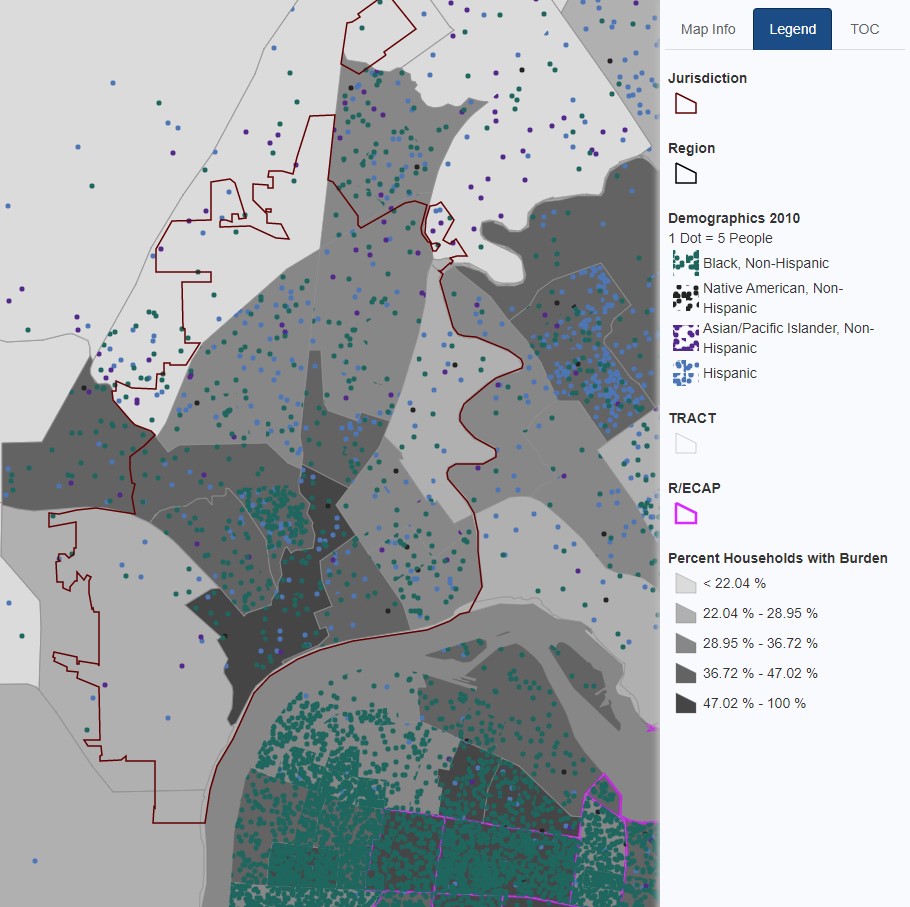 
Housing Cost Burden by National Origin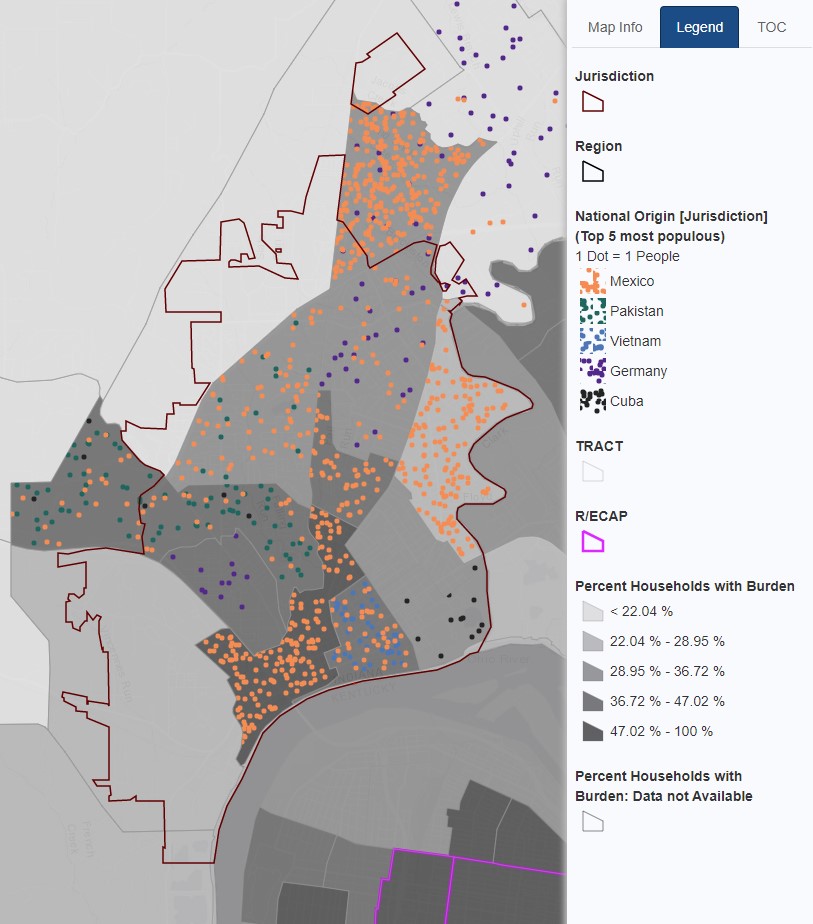 Discussion: Cost burden rates are highest among African American households (25% experience cost burden) and American Indian/Alaskan Native households (52% experience cost burden).  American Indian/Alaskan Native households disproportionately experience cost burden at a rate 35 percentage points above the rate of the jurisdiction overall.  Thirty-one percent of African American households (1,035 households) experience severe housing cost burden. This rate is disproportionately high compared to the jurisdiction overall which has a rate of 14 percent (17 percentage points less than African American households.NA-30 Disproportionately Greater Need: Discussion – 91.205(b)(2)Are there any Income categories in which a racial or ethnic group has disproportionately greater need than the needs of that income category as a whole?According to HUD, disproportionate need occurs when a household category has a level of need that is at least 10 percentage points higher than the level of need of all households in a particular income category. For example, if 60 percent of households earning between 50 and 80 percent of the area median income (AMI) have a housing problem, and 75 percent of Hispanic households in the same income category have a housing problem, Hispanic households would have a disproportionate need.The HUD data discussed above in Sections NA-15 and NA-20 indicate that disproportionately high needs exist for the following households:At the 0-30 percent of AMI income level, Hispanic households experience disproportionate rates of housing problems with rates of housing problems 36 percentage points greater than the jurisdictions (100% for Hispanic households compared to 64% for households in the jurisdiction as whole). There is no disproportionate need among racial and ethnic groups for severe housing problems. At this income level, rates of server housing problems are above 50 percent in each population group except Hispanic households 30 percent of whom experienced severe housing problems.At the 30-50 percent of AMI income level, Hispanic households suffer from housing cost burden disproportionately with a rate of 100 percent (65 households) which is 36 percent above the rate of the jurisdiction overall. African American households disproportionately suffer from severe housing problems with a rate of 55 percent (244 households) which is 41 percent above the rate of the jurisdiction overall.At the 50-80 percent of AMI income level,  African American households experience housing problems at a rate disproportionately above the jurisdiction overall. Forty-eight percent of African American households (250 households) experience at least one housing problem compared to 30 percent for the households in the same income group in  jurisdiction as a whole (a difference of 18 percentage points).If they have needs not identified above, what are those needs?Differences in housing needs by race and ethnicity can also be assessed by differences in homeownership and access to capital. Home ownership is relatively low in the jurisdiction as whole (54%)  is lower among Hispanic households (34%) and African American households (25%).Are any of those racial or ethnic groups located in specific areas or neighborhoods in your community?Maps made available via the HUD Affirmatively Furthering Fair Housing Data and Mapping Tool allow for further exploration of the geographic patterns of cost burden and poverty as well as the geographic location of populations based on race and ethnicity. New Albany does not contain any HUD designated racial/ethnic concentration and areas of poverty concentration (R/ECAPs), however there is a significant concentration of R/ECAP areas across the Ohio River and state line in Louisville, Kentucky.Racially/ethnically-concentrated areas of poverty (R/ECAPs), per HUD’s definition, involve a racial/ethnic concentration threshold and a poverty test. The racial/ethnic concentration is defined by a non-White population of 50 percent or more while the poverty threshold is defined as 40 percent or more of individuals living at or below the poverty line or is three or more times the average tract poverty rate for the metropolitan/micropolitan area, whichever threshold is lower.The Housing Cost Burden and Race/Ethnicity Map below shows a concentration of African American residents which coincides with relatively high rates of cost burden (37% to 47%) north of downtown in an area dominated by low-rise, one and two story attached multifamily housing.The housing cost burden by nation of origin map below reveals concentrations of residents with Mexico as their nation of origin occupy Census tracts with higher rates of cost burden. The map also reveals concentrations of residents with nations of origin including Pakistan, Vietnam, Germany, and Cuba also in areas with higher cost burden rates.NA-35 Public Housing – 91.205(b)IntroductionPublic Housing and Section 8 voucher programs are managed and operated by the New Albany Housing Authority. According to HUD provided data, New Albany has 1,038 public housing units and over 400 total vouchers, the majority (nearly 90%) are tenant-based vouchers.  The authority also has special purpose vouchers programs for both veterans (7 vouchers) and family unification (34 vouchers). Totals in UseTable 22 - Public Housing by Program Type*includes Non-Elderly Disabled, Mainstream One-Year, Mainstream Five-year, and Nursing Home Transition	 Characteristics of ResidentsTable 24 – Characteristics of Public Housing Residents by Program Type  Race of ResidentsTable 25 – Race of Public Housing Residents by Program TypeEthnicity of ResidentsTable 26 – Ethnicity of Public Housing Residents by Program TypeSection 504 Needs Assessment: Describe the needs of public housing tenants and applicants on the waiting list for accessible units:NAHA has met the 5% standard for accessible mobility impaired units at all sites except for Parkview Towers.  Currently the supply of 504 compliant units exceeds the demand.  Tenants without the need for a 504 unit are housed in the units until a request for 504 units is made.  Under the terms of the lease in place tenants are offered another unit and should relocate within 30 days.  Of the 58 units, 40 are occupied by tenants requesting an accessible unit.  In addition, some accommodations can be met at the time of lease up, e.g. unit without stairs, reserved parking, levered door handles, hearing and sight impaired accommodations.Most immediate needs of residents of Public Housing and Housing Choice voucher holdersFor both programs the two most immediate needs are transportation and affordable childcare. Housing Choice Voucher participants also require an adequate supply of affordable housing that meets Housing Quality Standards inspections.How do these needs compare to the housing needs of the population at largeAs noted in the Consolidated Plan, all income levels require affordable housing. For Public Housing and Housing Choice Voucher residents that need is met since the rents are set at 30% of adjusted income. For the population at large those with income at 50% of AMI, the burden is noted as being severe.NAHA residents are burdened by lack of public transportation and lack of affordable child care.DiscussionAfrican American households are over represented in both public housing and voucher units. Overall African American households represent 8 percent (1,226 households) of New Albany households, however African American households make up 28 percent of the households in public housing and 22 percent of the households with vouchers. Households with members experiencing a disability are over represented among voucher holders (56% of total voucher units are households with a member who is disabled) with the proportion in the jurisdiction overall being close to 30 percent.Regarding the Section 8 Wait List, there is one for Public Housing and for Section 8.  The Public Housing Wait list is 173.  Note, two different special purpose vouchers combined on the wait list:  Family Unification (FUP) and Non-elderly Disabled (NED).  Most recent data available was about 70 persons on the wait list as of February 2020.  The waiting list for Section 8 is closed.  A weighted wait list is maintained due to the preference points system NAHA uses like for the homeless population.  The wait lists were closed for 9 months except for the special purpose vouchers. The wait list reopened July 2019 and this effectively skews the average time as well.  No one on the Section 8 or public housing list has been waiting longer than 8-9 months. Wait List            Total          Elderly              DisabledBedroom SizeEfficiencyNote:  The Section 8 Wait List is not available currently.NA-40 Homeless Needs Assessment – 91.205(c)Introduction:The Homeless Coalition of Southern Indiana (HCSI) serves as the Entry Coordinator/the lead agency for the local Continuum of Care (Coc)..  HCSI is part of collaboration with the Indiana Housing and Community Development Agency and the Community Foundation of Southern Indiana that received a multi-year grant to create a Single Point of Entry System called United Community. This new system will help reduce barriers to access for citizens by streamlining navigation across the multitude of services offered by community health, education and human services sectors.  The planning and development process includes an assessment of area service providers including the eligibility criterion, existing resources, and barriers to entry. With that information the project has developed and pilots a community facing platform to quickly connect individuals with the services and resources they need. Completion is set for May of 2020. The Community Foundation of Southern Indiana compiled a resource guide in 2017 of non-profit service providers in which the HCSI and other agencies can access in order to direct homeless and others in need to the right provider.  This organization and its members continue to work toward implementing the goals and strategies identified in the “Strategic Plan to End Homelessness in Clark & Floyd Counties by 2025”.  The “White Flag” Shelter will continue to serve by providing overnight shelter during the winter and providing medical care (vaccines, HIV testing), and transportation.  Several cooling stations will be available around southern Indiana during extreme heat temperatures.  As the CoC one of HCSI’s roles is to coordinate the annual Point in Time (PIT) count.  The 2020 PIT report is not available at this time.  The PIT report is a regional report and does not breakdown the number of homeless in neither Emergency Shelters nor Transitional Housing.  According to the 2019 PIT report there were 44 people reported as homeless in 30 households.   That number (44) represents 14 persons under the age of 18, 2 persons  in the 18-24 age group, and 28 persons over the age of 24.  As for chronically homeless, 1 household was reported and that represented 5 persons.  In the category of Households with at Least One Adult and One Child there were 17 female and 6 male reported.  Additional information can be found in the table below entitled Nature and Extent of Homelessness.Homeless Needs Assessment Table 27 - Homeless Needs Assessment If data is not available for the categories "number of persons becoming and exiting homelessness each year," and "number of days that persons experience homelessness," describe these categories for each homeless population type (including chronically homeless individuals and families, families with children, veterans and their families, and unaccompanied youth):Nature and Extent of Homelessness: (Optional)Estimate the number and type of families in need of housing assistance for families with children and the families of veterans.See the 2019 Point in Time (PIT) study at   https://www.in.gov/ihcda/4154.htm.  Our data will focus on Floyd County which shows that 23 persons including children from 9 households needed housing assistance along with 2 veterans. Describe the Nature and Extent of Homelessness by Racial and Ethnic Group.See the numbers for race and ethnicity reflected in the Table above that focuses on Floyd County.  There was not a category for multiple races so Pacific Islander was used for that data.Describe the Nature and Extent of Unsheltered and Sheltered Homelessness.The Point in Time report does not breakdown the Floyd County unsheltered numbers.  For Region 13, 108 were unsheltered of 236 total homeless.Discussion:The Point in Time report provides homeless data for 2019. This is an annual statewide assessment conducted in partnership with the Indiana Housing and Community Development Authority and regaional CoCs.  Note, the complete 2019 data can be found on the IHCDA https://www.in.gov/ihcda/4154.htm website.  This Plan will focus on the Floyd County data.NA-45 Non-Homeless Special Needs Assessment - 91.205 (b,d)Introduction: This section provides data and information about special needs populations in New Albany, including households containing persons with a disability (hearing/vision limitation, ambulatory limitation, cognitive limitation or self-care/independent living limitation), elderly households, large families, and female headed households with children, limited English proficient households, and those at risk of homelessness. The characteristics of these populations are described below. This information is unavailable currently.  However, with the advent of the single point of entry system, the CoC will be better able to capture that detailed information to report at a future date. Organizations such as Rauch, Blue River, LifeSpan (also serving as the local Area Agency on Aging), provide services to the Elderly and people with varying disabilities in the New Albany area.Describe the characteristics of special needs populations in your community:A non-homeless city-wide Special Needs Assessment is not available currently. However, with the advent of the single point of entry system that is in the planning stages, the CoC will be better able to capture that detailed information to report at a future date.  Additionally, organizations such as Rauch, LifeSpan, and Blue River provide services to people with varying disabilities in the New Albany area.  The characteristics are as follows (also shown in MA-35):Elderly/Frail Elderly. Seniors and the elderly are much more likely to have a disability than non-seniors—37 percent of residents 65 and older have a disability compared to 15 percent of the overall population in New Albany. As such, the supportive needs and housing needs of the elderly are often aligned with those of the disability community. In addition, seniors typically need supports related to health care including access to health services and home health care options, transportation, and supports related to aging in place such as home modification, home repair, and assistance with maintenance.Persons with Disabilities. Supportive services are a critical component of creating opportunity for people with disabilities to live in integrated settings in the community. These services are particularly important for residents transitioning out of institutional care. In typical housing markets, persons with disabilities have difficulty finding housing that accommodates their needs. Regulatory barriers on group living arrangements, transit access, housing accessibility and visibility, and proximity to health services, are just some of the opportunity related issues that people with disabilities face.Persons with HIV/AIDS. National estimates from the National Aids Housing Coalition report that approximately 13 percent of PLWHA need housing assistance and 57% have an annual income below $10,000. Challenges to housing for those with HIV/AIDS include employment/income, rental history, criminal history, and co-occurring circumstances. It is difficult for people with HIV/AIDS to retain employment because on their health and the side effects of drug treatment therapies. Many have mental health issues/substance abuse issues as well. The two primary housing resources for PLWHA are Housing Opportunities for Persons With AIDS (HOPWA) which provides long-term, permanent, stable housing and the Ryan White HIV/AIDS Program which provides emergency housing assistance (hotel/motel vouchers).What are the housing and supportive service needs of these populations and how are these needs determined?   Housing and supportive service needs for New Albany’s non-homeless special needs populations are described below. Needs were determined either through occurrence of HUD-defined housing problems and income/employment status.Disability. In New Albany, 15 percent of the population (5,371 total residents) live with mental, physical, and/or developmental disabilities. The impacts 4,510 households (nearly 30%). Of these households 39 percent experience at least one of the HUD-defined housing problems. Additional housing-related challenges that are not captured in the HUD-defined problems include accessibility, access to transit, and problems related to requesting reasonable accommodations.Elderly households. In New Albany, elderly households (households with at least one person over 62 years of age), represent 30 percent of the total households in the jurisdiction.  Of these households, nearly 40 percent experience housing need. Of the total 4,339 households experiencing cost burden, 23 percent are elderly households (1,000 households).  Of the 2,009 households experiencing severe cost burden, 20 percent are elderly households (425 households). Senior households may be less able to cope with increasing housing costs (rents for renters and property taxes for owners) as they are more likely to be living on a fixed retirement income.
 
 National surveys indicate that most seniors desire to age in place but may need accessibility modifications as they age and may need additional support services in order to properly maintain their home and property. Many may also require transportation services and in-home health care at certain stages. Nationally, areas where older adults face the largest share of life’s challenges include caregiving, health and mental health, in-home support, nutrition and food security and transportation.Large families. In New Albany, 610 households are categorized as Large families.  Of these households 90 experience at least one housing problem (15% of the total Large families). The most common housing need is related to cost burden, but large households are also be more susceptible to overcrowding (CHAS data do not provide enough detail to quantify the number of large family households that are overcrowded).Female headed households with children. In New Albany, there are 1,583 households with female heads with children. The poverty rate for these households is 50 percent—much higher than 15 percent which is the poverty rate among all families.  These female headed households with children living in poverty are the most likely to struggle with rising housing costs and may need unique supports given the challenges they face.Limited English Proficient (LEP) households. In New Albany, 35 households are defined as Limited English Proficient Households. These households may have trouble accessing resources and/or housing-related documents in their native language.  Twenty-five percent of these households experience at least one housing problem.At risk of homelessness. Households spending 50 percent or more of their income on housing are considered at risk of homelessness. These households have limited capacity to adjust to rising home prices and are vulnerable to even minor shifts in rents, property taxes, and/or incomes. In New Albany, there are 2,099 households who are severely cost burdened (spending 50 or more of their income on housing) putting them at risk of falling into homelessness.  The vast majority (73%) of those households are renters.Discuss the size and characteristics of the population with HIV/AIDS and their families within the Eligible Metropolitan Statistical Area: According to data from County Health Rankings, there are 104 HIV cases reported between 2016-2020.  Additional data about characteristics was not readily available.Discussion:As described above, New Albany has a range of non-homeless special needs including households experiencing disability (hearing/vision limitation, ambulatory limitation, cognitive limitation or self-care/independent living limitation), elderly households, large families, female headed households with children, limited English proficient households, and those at risk of homelessness.NA-50 Non-Housing Community Development Needs – 91.215 (f)Describe the jurisdiction’s need for Public Facilities:The City's Parks Department facilities located in the low-mod census tracts will be targeted in the next five-years for improvements. Many park areas need to be improved for accessibility and to encourage public use and to become a welcoming environment. There are multiple vacant lots in the city that have the potential to become welcoming green space, playgrounds or parks.How were these needs determined?A review of the quality of life projects to be implemented in the City of New Albany and requests received from the Parks Department including community input.  Public meetings and hearings were held during the plan process for input.Describe the jurisdiction’s need for Public Improvements:With a 200+-year-old City located in a major metropolitan area on 15 square miles, the City has considerable need for public improvements. The City has 245+ miles of streets and alleys, many miles of public and privately operated utilities. The City has made considerable progress in improving streets by converting 1-way to 2-way and providing sidewalks where none exist/repairing existing sidewalks to meet ADA requirements. The City has used federal highway resources as well as local funds to make major improvements to collector and arterial streets, especially where sidewalks were lacking on these streets. The City has been responsive about addressing ADA complaints but there is still work to be done on improving ADA accessibility on curbs and sidewalks and street improvements. Significant maintenance and improvement needs remain including Mt. Tabor Road, Slate Run Road, Grant Line Road and Schell Lane, among others.How were these needs determined?The City of New Albany utilizes the Board of Public Works & Safety, the City Engineer, community input at public meetings and public hearings, inventory staff and administration input.Describe the jurisdiction’s need for Public Services:Regular participation in high-quality afterschool programs can lead to improved attendance, is linked to significant gains in standardized test scores, and work habits, as well as reductions in behavior problems and better grades compared to non-participating students. The hours between 3 and 6 p.m. are the peak hours for juvenile crime and experimentation with drugs, alcohol, cigarettes and sex. Teens who do not participate in afterschool programs are nearly three times more likely to skip classes than teens who do participate. Parents miss an average of five days of work per year due to a lack of afterschool care. Decreased worker productivity related to parental concerns about afterschool care costs businesses up to $300 billion per year.School supplies and appropriate clothing place a huge burden on families at the beginning each school year and funding for programs to assist with this cost burden is needed.The elderly and disabled typically need support services related to health care including access to health services and home health care options, transportation, and supports related to aging in place such as home modification, home repair, and assistance with maintenance.How were these needs determined?A review of the quality of life projects to be implemented in the City of New Albany and requests received from the community input.  Public meetings and hearings were held during the plan process for input. Housing Market AnalysisMA-05 OverviewHousing Market Analysis Overview:Although New Albany is affordable by many standards, the availability of housing units does not meet the needs of all households.  For renter households making less than $20,000 per year the supply of affordable housing is deficient by 1,025 units—that is, there are more households than earning less than $20,000 per year than units affordable for them.This need is identified in the “rental gaps analysis” shown in the table below. The rental market in New Albany largely serves renter households earning between $20,000 and $50,000 annually—75 percent of rental units are priced within that group’s affordability range.While affordability in the ownership market is more difficult to assess, evaluating affordability for renters entering the ownership market based on home values provides a metric for understand mismatches between buyers purchasing power and the supply of affordable units in New Albany. This analysis reveals that there is a deficit of affordable units for purchase for renter households in the same income group as renters, making below $20,000 annually, that may be looking to buy in New Albany.
Affordability of Rental Units By Income | Source:  5-Year ACS 2018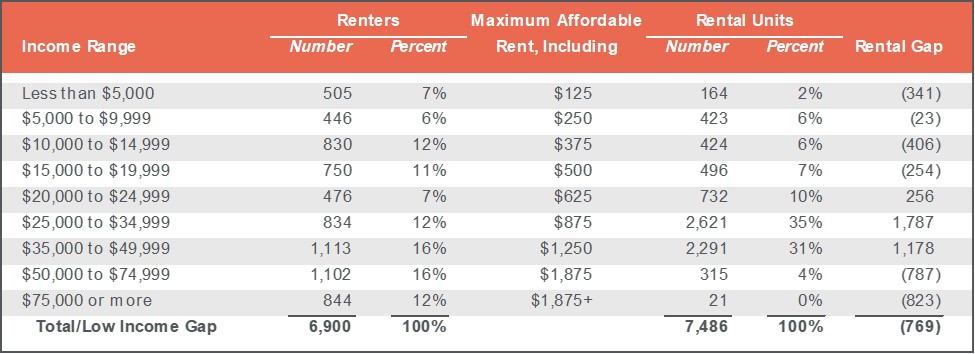 Source: 5-year ACS 2018MA-10 Number of Housing Units – 91.210(a)&(b)(2)IntroductionThis section provides a broad overview of the types of residential units available in New Albany, including those that target low income residents. The original data in the tool have been updated with 2018 ACS 5 year estimates.Table 31 shows the composition of residential properties in New Albany. Single unit detached structures are the most common residential property type contributing to 65 percent of the total housing units.  Units with two or more units constitute 33 percent of the housing units, single unit attached structures make up 5 percent of units, and all other unit types make up the remaining 2 percent of units.  Of the multifamily property types, properties with 5 to 19 units are the most prevalent (12%).Table 32, Unit Size by Tenure, conveys the bedroom composition of units based on tenure. The majority of the owners in New Albany (75%) have three or more bedrooms and nearly a quarter (23%) are two bedrooms. For renters, 47 percent of units are two bedrooms with a quarter of rental units consisting of one bedroom and another quarter consisting of three or more bedrooms.All residential properties by number of unitsTable 31 – Residential Properties by Unit NumberUnit Size by TenureTable 32 – Unit Size by TenureDescribe the number and targeting (income level/type of family served) of units assisted with federal, state, and local programs.HUD databases identify the following units with federal assistance:Project-based Section 8: 140 unitsPublic housing: 1,038 unitsOther multifamily: 30 unitsFour tax credit properties currently serve low-income residents including the elderly in the City of New Albany.  St. Edward Court situated in the downtown area having easy access to amenities has 50 units set aside for low-income residents.  Valley Ridge Apartments has an additional 95 units set aside and is on the bus (TARC) route which makes it easily accessible for those without regular transportation.  Brookview Glen Apartments is situated within a half mile of the Valley Ridge location and therefore is accessible to transportation as well.  Brookview has 66 affordable senior housing units with 3 units set aside for transient housing for the homeless. Hellenic Senior Living has 125 units in the City of New Albany specific to serve lower income seniors.Provide an assessment of units expected to be lost from the affordable housing inventory for any reason, such as expiration of Section 8 contracts.HUD's multifamily assistance and Section 8 contracts database did not identify any units that will be lost from the affordable housing inventory.Does the availability of housing units meet the needs of the population?The availability of housing units does not meet the needs of the population.  For renter households making less than $20,000 per year (2,531 households) the supply of affordable housing is deficient by 1,025 units.As revealed in the “rental gaps analysis” (see MA-05) which identifies mismatches among affordable rents and various incomes and availability of units at those rents, the rental market in New Albany largely serves renter households earning between $20,000 and $50,000 annually—75 percent of rental units are priced within that group’s affordability range. Twenty percent (20%) of rental units are affordable for rental households making under $20,000; however, this group represents 37 percent of households, resulting in a shortage of 1,025 affordable units (as stated above).While ownership affordability is more difficult to assess, evaluating affordability for renters entering the ownership market based on home values provides a metric for understand mismatches between buyers purchasing power and the supply of affordable units in New Albany. This analysis reveals that there is a deficit of affordable units for purchase for renter households in the same income group as renters, making below $20,000 annually, that may be looking to buy in New Albany. Describe the need for specific types of housing:More rental units with rent under $500 per month. This rent level is the upper limit of affordable rent for a household making $20,000 annually, where the largest mismatch in the rental market supply exists.Preservation of rental units for low income renters. Renters earning between $20,000 and $34,999 depend on a combination of public sector (units with low to moderate subsidies and vouchers) as well as private market, whose rents are less stable.Affordable homes to buy.DiscussionSee above.MA-15 Housing Market Analysis: Cost of Housing - 91.210(a)IntroductionThis section contains updated cost of housing data from the 2000 Census, 2015 CHAS, and the 2018 ACS 5-year estimates.Cost of HousingTable 33 – Cost of HousingTable 34 - Rent PaidHousing AffordabilityTable 35 – Housing AffordabilityMonthly Rent Table 36 – Monthly RentIs there sufficient housing for households at all income levels?There is not enough housing for households at all income levels. There is a rental gap of 1,025 units for household making under $20,000 annually. This income group can afford rents of under $500 or less which constitutes on 20 percent of the rental market units.  According to 2015 CHAS data, 3,058 renter households are cost burden and 1,281 are cost burden for households making between 0 and 80 percent of the area median income.  Furthermore, there are 1,525 renter households and 574 owner households with severe cost burden that are making between 0 and 80 percent of area median income.How is affordability of housing likely to change considering changes to home values and/or rents?The median home value has grown by 35 percent from $87,000 to $117,100 between 2000 and 2018.  Median contract rent has grown more rapidly from $409 to $626 and increase of 53 percent. These increase both outpace the rise in median income over the same period, which only grew by 11 percent.  This greater increase in the cost of housing relative to a smaller increase in income contributes to the growing lack of affordability.  How do HOME rents / Fair Market Rent compare to Area Median Rent? How might this impact your strategy to produce or preserve affordable housing?HUD Table 33 conveys that the median contract rent for New Albany in 2018 was $626 per month, an increase of 53 percent from the median contract rent in 2000 ($409). This 2018 median rent corresponds to a being able to afford an efficiency (no bedroom) according to HUD’s Fair Market Rent and HOME Rent calculations for Floyd County, Indiana and the Louisville Metro area in 2019. Given that efficiency apartments fail to meet the needs of many households, this data suggests there is very limited naturally occurring affordable housing.Given that few affordable rental units occur within the market naturally, a strategy that increases the supply of subsidized units may have a greater impact, especially for lower income families who require unites larger than efficiency units.DiscussionPlease see above.20 Housing Market Analysis: Condition of Housing – 91.210(a)IntroductionThis section provides an overview of the condition of New Albany’s housing stock. Much of these data are from HUD's 2011-2015 CHAS and the 2018 ACS 5-year estimates, which are the most recent data available.DefinitionsStandard Condition: A dwelling unit which meets HUD Section 8 HQS with no major defects in the structure and only minor maintenance is required. Such a dwelling will have the following characteristics: reliable roofs, sounds foundations, adequate and stable floors, walls, and ceilings, surfaces and woodwork that are not seriously damaged nor have pain deterioration, sound windows and doors, adequate heating, plumbing and electrical systems, adequate insulation and adequate water and sewer systems and are not overcrowded as defined by local code.Substandard condition: A dwelling unit that does not meet HUD section 8 HQS which includes lacking the following: complete plumbing, complete kitchen facilities, efficient and environmentally sound sewage removal and water supply, and heating source. Additionally, the dwelling may be overcrowded as defined by local code.Substandard but suitable for rehabilitation: A dwelling unit, at a minimum, does not meet HQS with some of the same features as a “substandard condition” dwelling unit. This unit is likely to have deferred maintenance and may have some structural damage such as a leaking roof, deteriorated interior surfaces, and inadequate insulation. A “substandard but suitable” dwelling unit, however, has basic infrastructure (including systems for clean water and adequate waste disposal) that allows for economically and physically feasible improvements and upon completion of rehabilitation meets the definition of a “standard” dwelling unit.Condition of UnitsTable 37 - Condition of UnitsYear Unit BuiltTable 38 – Year Unit BuiltRisk of Lead-Based Paint HazardTable 39 – Risk of Lead-Based PaintVacant UnitsTable 40 - Vacant UnitsNeed for Owner and Rental RehabilitationNew Albany’s housing stock is relatively old. Seventy eight percent of all owner-occupied units and 73 percent of all renter-occupies units were built before 1980.  These 11,530 units are more likely in need of rehabilitation due to ongoing or deferred maintenance needs that arise as building age. Table 37 shows that despite the similar proportion of owner-occupied and renter-occupied units that were built before 1980, the rate of units with one selected condition is higher among renter-occupied units (13% compared to 41% respectively). Estimated Number of Housing Units Occupied by Low or Moderate Income Families with LBP HazardsAs shown in Table 34 above, an estimated 619 owner-occupied and 239 renter occupied units in New Albany were constructed before 1980 and have children under the age of 18 present. If these units contain a proportionate share of families with children living in poverty (2% of families with children under the age of 18 live in poverty in New Albany), then 12 owner occupied units and 5 rental units house families with children living in poverty at risk of poisoning from lead-based paint.DiscussionNew Albany’s growth in housing units is concentrated between 1950 and 1980. A small proportion of the current housing stock has been constructed in the previous twenty years (7% for owner-occupied units and 4% for renter-occupied units). Housing units built during this time period are at higher risk of lead-based paint contamination and general are more likely to need repairs from deferred maintenance or failing systems. Renters are more likely to live in units in need of rehabilitation.MA-25 Public and Assisted Housing – 91.210(b)IntroductionPublic and assisted housing is an important element of our overall community development program.  The details are provided below.Totals Number of UnitsTable 41 – Total Number of Units by Program TypeDescribe the supply of public housing developments: Describe the number and physical condition of public housing units in the jurisdiction, including those that are participating in an approved Public Housing Agency Plan:There are 915 remaining, and PHA is evaluating its stock.  The difference between the total housing units of 1,038 and 915 remaining units represents the conversion from housing units to project-based housing vouchers. Looking to replace aging public housing and deconcentrate in heavily concentrated areas. The long-term strategy is the Rental Assistance Demonstration to leverage tax credits to repair and replace the current public housing units.  The PHA continues to have a wait list.All units above are in an approved Public Housing Agency Plan.Public Housing ConditionTable 42 - Public Housing ConditionPublic Housing ConditionNAHA public housing units are exempt from Inspection and subsequent scoring under the PASS protocol due to participation in the Rental Assistance Demonstration (RAD).  Describe the restoration and revitalization needs of public housing units in the jurisdiction:As stated in the NAHA 2015 Strategic Plan, despite the sizable investment and the great demand for affordable rental housing, units continue to be lost because of their deteriorated physical condition.  The public housing stock faces an estimated $26 billion capital needs backlog that will be difficult to meet given federal fiscal constraints. Describe the public housing agency's strategy for improving the living environment of low- and moderate-income families residing in public housing:NAHA’s response is to fully participate in the Rental Assistance Demonstration (RAD) to address the immediate and longer-term capital repair and replacement needs of their properties, preserving these deeply affordable rental homes.Discussion:MA-30 Homeless Facilities and Services – 91.210(c)IntroductionCurrently, there is no city-wide assessment of homeless facilities and services that accounts for the household information. Consequently, the following information is provided in a separate table. Facilities and Housing Targeted to Homeless HouseholdsTable 43 - Facilities and Housing Targeted to Homeless HouseholdsFacilities and Housing Targeted to Homeless HouseholdsDescribe mainstream services, such as health, mental health, and employment services to the extent those services are use to complement services targeted to homeless personsLifeSpring is the premier provider of mental health services in Southern Indiana.  LifeSpring provides a comprehensive array of mental health services: education, prevention, information, assessment, intervention, and treatment.  Programs include services for children and families, veterans, residential programs and employment support.  While they offer services all over Southern Indiana, two offices are located within the City of New Albany.  Center Ministries operates a prevention support program including job training, case management, & counseling.Kaiser Home Support Services and the Volunteers of America (VOA) provide health services; education, prevention, information, assessment, and residential programs.  The TARC system provides transportation to the homeless to the White Flag Shelter during inclement weather.  Also refer to SP-40 Institutional Delivery Structure for additional details.List and describe services and facilities that meet the needs of homeless persons, particularly chronically homeless individuals and families, families with children, veterans and their families, and unaccompanied youth. If the services and facilities are listed on screen SP-40 Institutional Delivery Structure or screen MA-35 Special Needs Facilities and Services, describe how these facilities and services specifically address the needs of these populations.Emergency Shelter:St. Elizabeth’s Emergency Shelter – 19 beds (women & children)Catalyst Rescue Mission - 88 program beds, 36 emergency shelter beds and can expand to support 21 additional beds during White Flag and cooling stations situations.The Salvation Army White Flag & Cooling Stations (New Albany, Clarksville, Corydon)Transitional & Permanent Supportive Housing:St. Elizabeth’s Affordable Supportive Housing 9 units (26 beds) St. Elizabeth’s Regional Maternity Center- 12 bedsJill’s Hope Transitional Housing for Domestic Violence Victims-16 bedsLiberty Place (Veterans)-16 bedsLifeSpring Permanent Supportive Housing-17 apartments (35 beds)MA-35 Special Needs Facilities and Services – 91.210(d)IntroductionThis section discusses the needs of special populations in New Albany, in addition to the resources to serve them.Including the elderly, frail elderly, persons with disabilities (mental, physical, developmental), persons with alcohol or other drug addictions, persons with HIV/AIDS and their families, public housing residents and any other categories the jurisdiction may specify, and describe their supportive housing needsElderly/Frail Elderly. Seniors and the elderly are much more likely to have a disability than non-seniors—37 percent of residents 65 and older have a disability compared to 15 percent of the overall population in New Albany. As such, the supportive needs and housing needs of the elderly are often aligned with those of the disability community. In addition, seniors typically need supports related to health care including access to health services and home health care options, transportation, and supports related to aging in place such as home modification, home repair, and assistance with maintenance.Persons with Disabilities. Supportive services are a critical component of creating opportunity for people with disabilities to live in integrated settings in the community. These services are particularly important for residents transitioning out of institutional care. In typical housing markets, persons with disabilities have difficulty finding housing that accommodates their needs. Regulatory barriers on group living arrangements, transit access, housing accessibility and visitability, and proximity to health services, are just some of the opportunity related issues that people with disabilities face.Persons with HIV/AIDS. National estimates from the National Aids Housing Coalition report that approximately 13 percent of PLWHA need of housing assistance and 57% have an annual income below $10,000. Challenges to housing for those with HIV/AIDS include employment/income, rental history, criminal history, and co-occurring circumstances. It is difficult for people with HIV/AIDS to retain employment because of their health and the side effects of drug treatment therapies. Many have mental health issues/substance abuse issues as well. The two primary housing resources for PLWHA are Housing Opportunities for Persons With AIDS (HOPWA) which provides long-term, permanent, stable housing and the Ryan White HIV/AIDS Program which provides emergency housing assistance (hotel/motel vouchers).Describe programs for ensuring that persons returning from mental and physical health institutions receive appropriate supportive housingThe City of New Albany has no formal discharge policy for public institutions.  Region 13 Planning Council which includes Floyd County follows the State of Indiana policies.  The State Plan for foster care provides youth 14-18 with a comprehensive independent living assessemnt.  The Indiana FSSA & Division of Mental Health directs the Gatekeeper to develop a discharge plan to assure that no person leaving a state operated institution will be discharged to homelessness.  LifeSpring, mental health agency in Southern Indiana has a discharge policy to provides assistance to persrons leaving instituions.  Their services are described in MA-30. Specify the activities that the jurisdiction plans to undertake during the next year to address the housing and supportive services needs identified in accordance with 91.215(e) with respect to persons who are not homeless but have other special needs. Link to one-year goals. 91.315(e)The City of New Albany has developed goals and objectives that are addressed in the Annual (FY2020) Plan Goals & Objectives and in the SP (5 Year) Goals Summary Information.  The goals specified in the Plan Goals and Objectives are: Create Sustainable Communities, Reduce Slum & Blight, Increase Access to Public Services and Administration Fair Housing Initiatives & Planning.  The Goal Descriptions are also included in the Plan Goals and Objectives document.Affordable Housing Creation including rehabilitation and new constructionYouth Services, Elderly and disabled transportationAssist senior citizens and disabled with home repairs  and transportation to enable them to age in place and low/moderate income residents with minor rehabs to sustain their homeownership.  Improve parks and recreation facilities for low-income communities and increase the accessibility of those facilities for persons with disabilities.For entitlement/consortia grantees: Specify the activities that the jurisdiction plans to undertake during the next year to address the housing and supportive services needs identified in accordance with 91.215(e) with respect to persons who are not homeless but have other special needs. Link to one-year goals. (91.220(2))Assist senior citizens and the disabled with home repairs and transportation to enable them to age in placeAssist the low- and moderate-income residents with minor housing rehab in order to help sustain their homeownership status Improve parks and recreation facilities for low-income communities and increase the accessibility of those facilities for persons with disabilitiesMA-40 Barriers to Affordable Housing – 91.210(e)Negative Effects of Public Policies on Affordable Housing and Residential InvestmentIn February 2019, the New Albany City Council adopted a new Zoning Ordinance for the City and Two-Mile Fringe area (an extra-territorial designation) that replaced a 1971 vintage ordinance.  The ordinance permits greater density housing across all residential zoning districts, making the development of affordable housing much more attainable than under the previous ordinance.  Indeed, the City has effectively ended the “single-family only” zoning designation. The City’s Plan Commission and Board of Zoning Appeals regularly collaborate with developers in the provision of affordable housing across all neighborhoods of the City and Two-Mile Fringe Area.  Finally, in accordance with the City’s Comprehensive Plan requirement to set-aside 8% of units for affordable housing when a project is assisted by the City, the City has its first project in the Lancaster Apartments, a new construction project at the intersection of East Market and Vincennes streets in the Uptown neighborhood. New Albany has strived to support the most vulnerable neighborhoods by investing in quality of life and infrastructure projects. The City continues to expand the supply of affordable housing units with the Neighborhood Stabilization Phase 2, donating vacant lots to developers willing to meet neighborhood standards and rehabbing owner-occupied properties through the Emergency Repair and Repair Affair Programs. A Comprehensive Housing Analysis Study was prepared in 2019 and serves as the foundation for creating policies and implementing programs. If the development plans do not align with the vision defined in New Albany’s 2017 Comprehensive Plan and does not comply with the 2019 Zoning Ordinance – the effects will be negative not only on housing but all that contributes to the quality of life of New Albany’s citizenry.  New Albany is working on strategies, policies and tactics to address one of its greatest risks and that is over concentration of poor people in public housing in the City.  The sheer magnitude of this challenge underscores the approach to have an intentional yet inclusive process that is people-centric and deflects displacement or the appearance of people being moved out.MA-45 Non-Housing Community Development Assets – 91.215 (f)IntroductionNearly 19,000 workers are employed within New Albany but live outside of the city. This number is greater than the number who live in New Albany and commute outside of New Albany for work (14,544 residence). A total of 4,236 residents live and work in New Albany (23% of total works who live in New Albany), more than any other geography.  Fourteen percent of New Albany resident workers work in Louisville, KY and 10 percent work in Jeffersonville. While most workers have a travel time to work under 30 minutes (76%) a large number—3,884 residents—travel between 30 and 59 minutes (22%).The top employment sectors for New Albany residents are Education and Health Care Services (21%), Manufacturing (16%), and Arts, Entertainment, and Accommodation (13%). The New Albany jobs market is more concentrated but within similar sectors with Education and Health Care Services representing 31 percent followed by Manufacturing and Arts, Entertainment, and Accommodation (24% and 10% respectively).Economic Development Market AnalysisBusiness ActivityTable 45 - Business ActivityLabor ForceTable 46 - Labor ForceTable 47 – Occupations by SectorTravel TimeTable 48 - Travel TimeEducation:Educational Attainment by Employment Status (Population 16 and Older)Table 49 - Educational Attainment by Employment StatusEducational Attainment by AgeTable 50 - Educational Attainment by AgeEducational Attainment – Median Earnings in the Past 12 MonthsTable 51 – Median Earnings in the Past 12 MonthsBased on the Business Activity table above, what are the major employment sectors within your jurisdiction?The major employment sectors for New Albany residents are Education and Health Care Services (21%), Manufacturing (16%), and Arts, Entertainment, and Accommodation (13%). The New Albany jobs market is more concentrated but within similar sectors with Education and Health Care Services representing 31 percent followed by Manufacturing and Arts, Entertainment, and Accommodation (24% and 10% respectively).Describe the workforce and infrastructure needs of the business community:According to One Southern Indiana (regional Chamber of Commerce), the greatest challenge is recruiting and retaining talent at a time.   With the COVID-19 pandemic, the region and Work One (workforce development arm of Indiana government) will collaborate to determine the allocation of stimulus resources being talked about in Washington.  Southern Indiana received an Indiana Regional Plan grant to implement regional goals delineated in its regional plan. The Our Southern Indiana Regional Economic Development Plan is a strategic approach to creating a broad and visionary strategic growth plan for the region. The goal is to focus on developing plans and recommendations that will result in drawing investment and quality-of-life improvement to the Southern Indiana region.   The topics in the Southern Indiana Regional Plan includes the following:Land Use and Development Transportation and UtilitiesHousingEducationEconomic and Property Development and RedevelopmentMarket StrategyTalent AttractionPopulation GrowthWorkforce DevelopmentFinancial and Economic Impact AnalysisAdditionally, the region has a deficit in access to public transportation and 24-hour licensed childcare.Describe any major changes that may have an economic impact, such as planned local or regional public or private sector investments or initiatives that have affected or may affect job and business growth opportunities during the planning period. Describe any needs for workforce development, business support or infrastructure these changes may create.River Ridge Commerce Center (located in Clark Co. Indiana), located < 15 miles from New Albany promises a great deal of growth and expansion opportunities for the region and will contribute significantly to the region's employment opportunities in additional to any economic development impacts undertaken by the City of New Albany.https://www.riverridgecc.com/why-river-ridge/Many of the historic building facades in the downtown have been rejuvenated.  Through the efforts of volunteers in our community, the leadership, and working in partnership with local government officials, Downtown New Albany is alive with new businesses, restaurants and retail stores. The vast majority of those businesses are locally owned and operated.How do the skills and education of the current workforce correspond to employment opportunities in the jurisdiction?See the attached demographic information provided.   39.74% of workforce has high school level or less education.  Most employment opportunities in the future will require some level of certification or degree to match the skill needs.   Greater Technology skills will be required for future workforce expansion efforts.Describe any current workforce training initiatives, including those supported by Workforce Investment Boards, community colleges and other organizations. Describe how these efforts will support the jurisdiction's Consolidated Plan.Governor Holcomb's Next Level Jobs Funding provides training reimbursement for employers up to $50,000 to support incumbent and new hire training and retention efforts maintained 6month.  Next Level Workforce Ready Grant Programs are available through Ivy Tech College and Vincennes University to provide certifications for individuals with no college degree or certification (free of charge).   Region 10 Workforce Board facilitates training and employment grant funding up-to an associate level degree for individuals to retrain in priority in-demand occupations as identified by the region.   The Region 10 Workforce Board Inc. and Kentuckiana Works (Louisville, KY Regional Workforce Board) has developed a Bi-State Workforce Plan and will seek formal planning designation from USDOL to enable the region's ability to attract new resources to further support the needs of individuals and businesses in the region.The City of New Albany's Department of Redevelopment committed workforce training in the amount of $20,000, for 3-years for Smartbox Web Marketing which is meant to increase the workforce by 100 employees in the City.Does your jurisdiction participate in a Comprehensive Economic Development Strategy (CEDS)?If so, what economic development initiatives are you undertaking that may be coordinated with the Consolidated Plan? If not, describe other local/regional plans or initiatives that impact economic growth.The Region also developed the Our Southern Indiana Regional Development Authority.  See http://www.riverhills.cc/If so,...Workforce development considers New Albany specific data as well as other cities that the Region 10 Workforce Board has jurisdiction for. The 4 Primary Pillars that Region 10 is working on includes:The Region 10 Board will build, improve and sustain, an effective and successful regionally focused WorkOne service system. The Region 10 Board will maximize current and new resources at its disposal to increase marketable, in-demand skills attainment and educational attainment of its residents for employment and career.The Region 10 Board will use current and/or new functional linkages and relationships with businesses and/or County or regional Economic Development resources, as feasible and in a positive cost/benefit manner, to provide value-adding assistance, i.e. for example, workforce availability data analysis, customized talent recruitment, etc. in specific a) business expansion/retention, and related employee training and retention, and b) business attraction.The Region 10 Board will maintain and expand services, as feasible, to assist area at-risk youth to High School diploma or equivalency attainment, post-secondary education/training completion and/or (skilled) employment.  As feasible, the Board will assist Student Career Preparation activities and programs in area Schools’ High School programs and services.DiscussionNew Albany/Floyd County participates in the workforce and economic development planning led by the CEDS and/or the Region 10 workforce development agency. Planning takes into consideration all local development initiatives. MA-50 Needs and Market Analysis Discussion Are there areas where households with multiple housing problems are concentrated? (include a definition of "concentration")Yes. As discussed in the Needs Assessment section of this Consolidated Plan (specifically NA-40), low income households and residents belonging to a racial/ethnic minority are more affected by housing problems. Maps from HUD’s Affirmatively Furthering Fair Housing Tool (AFFH-T) below reveal that cost burden is highest, over 47 percent, in the city center near the river and continuing to the north.Are there any areas in the jurisdiction where racial or ethnic minorities or low-income families are concentrated? (include a definition of "concentration")The Housing Cost Burden and Race/Ethnicity Map below shows a concentration of African American residents which coincides with relatively high rates of cost burden (37% to 47%) north of downtown in an area dominated by low-rise, one and two story attached multifamily housing. The housing cost burden by nation of origin map below reveals concentrations of residents with Mexico as their nation of origin occupy Census tracts with higher rates of cost burden. The map also reveals concentrations of residents with nations of origin including Pakistan, Vietnam, Germany, and Cuba also in areas with higher cost burden rates.What are the characteristics of the market in these areas/neighborhoods?The market with the relative concentration of African American residents is characterized by one and two story low-rise detached units within a suburban street development pattern and non-adjacent unit parking. The city center, where there are high concentrations of a Mexican residents is defined by urban streets with mixed-use building between two and five stories with on-street parking.Are there any community assets in these areas/neighborhoods?While the urban core provides a range of economic opportunities and diversity of housing stock and amenities, the more suburban project housing to the north has adjacency to larger employment hubs like the hospital Baptist Health.Are there other strategic opportunities in any of these areas?The Ohio River is a natural amenity that the community is leveraging for cultural and recreational offering to residents though investments in parks, a river walk, and a public amphitheater. Affordable multifamily developments on infill sites adjacent to these amenities  and downtown employment opportunities presents a strategic opportunity.
Housing Cost Burden by Race and Ethnicity
Housing Cost Burden by National OriginMA-60 Broadband Needs of Housing occupied by Low- and Moderate-Income Households - 91.210(a)(4), 91.310(a)(2)
Describe the need for broadband wiring and connections for households, including low- and moderate-income households and neighborhoods.According to the American Community Survey, between 2014-2018, 84.3% of New Albany’s households have computers (approximately 12,778 households), while 71% of these households (approximately 10,762 households) have access to broadband internet services.  Purdue University conducted a statewide assessment in 2018 that defined Floyd County’s digital divide score at 6.12 (out of 100) where a lower score indicates a lower divide.  Although internet/broadband services are available to most residents in New Albany data from Broadband Now indicates the average download speed is nearly 42% slower than the average in Indiana and 63.2% slower than the national average.  So, having high speed service is a challenge in New Albany. Broadband connectivity is a statewide concern being addressed by the State of Indiana through its Next Level Grant funding.  While funding has been directed to Floyd County, none has yet gone to New Albany.  The Next Level funding is a viable resource to tap.Describe the need for increased competition by having more than one broadband Internet service provider serve the jurisdiction.According to Broadband Now, there are 19 internet providers in New Albany with 10 of those offering residential service. By all indications, there is robust competition. MA-65 Hazard Mitigation - 91.210(a)(5), 91.310(a)(3)
Describe the jurisdiction’s increased natural hazard risks associated with climate change.Emergency management is handled by Floyd County’s Office of Public Health and Emergency Preparedness (PHEP).  The Floyd County Multi-Hazard Mitigation Plan (MHMP) was developed to guide the county in a risk-based approach to preventing, protecting against, responding to, and recovering from disasters that may threaten the county’s citizens, infrastructure, and economy. The plan is hazard-and community- specific. It documents historical disasters, assesses probabilistic disasters through Hazus-MH and GIS analyses, and addresses specific strategies to mitigate the potential impacts of these disasters.This five-year update was a collaborative effort among the Floyd County Multi-Hazard Mitigation Planning Team, River Hills Economic Development District and Regional Planning Commission and The Polis Center of Indiana University Purdue University-Indianapolis. Floyd County and River Hills EDD & RPC have joined efforts in developing a hazard mitigation plan which protects and supports economic and community development in the county through effective hazard mitigation strategies:These plans might include how to staff and supply shelters during a natural disaster, or how to deliver life-saving medications after a bioterrorist attack.In the past, PHEP has engaged the New Albany Plan Commission and Flood Control Department in advanced planning and preparedness discussions.  Citizens’ Climate Lobby is the grassroots organization that is dedicated to influencing policies to address climate change, the education and engagement of local citizens on this topic, and advocacy campaign.  There is New Albany Chapter listed on the organization’s website.In addition to the issues described above, New Albany also has risks associated with natural disasters especially related to flooding due to its adjacency to the Ohio River.  The New Albany Flood Control Department is responsible for planning and management of activities that address flooding.Describe the vulnerability to these risks of housing occupied by low- and moderate-income households based on an analysis of data, findings, and methods.While low- and moderate-income residents are not disproportionately vulnerable to these risks, the overall community impacts of a disaster may have a great impact on these households. Generally, in the case of disruption stemming from a natural disaster such as a flood, residents most vulnerable are those that depend on hourly wage employment as they do not receive wages if they cannot make it to work or their work is closed during or in the wake of a disaster. Small service-oriented businesses are also vulnerable as they are most impacted by potential closures and are the less likely than larger corporations to be able to weather a stoppage or shortage in cash flow.  Low- and moderate- income households may have more difficulty recovering from such housing damage and may require additional resources/support to do so—including home repair programs.Strategic PlanSP-05 OverviewStrategic Plan OverviewThe purpose of the Five-Year Consolidated Plan is to serve as a planning document and a strategic plan for the community.  As part of the Five-Year Plan, the City of New Albany has developed goals and objectives. The following strategies with subsequent goals and priorities have been identified.  Each priority need is associated with a goal and a strategy that will meet the needs of the community, and those particularly living within the distressed areas. The City of New Albany will increase and preserve the supply of affordable housing; improve living conditions and services, improve and expand facilities, improve infrastructure, and provide technical assistance for economic development.SP-10 Geographic Priorities – 91.215 (a)(1)Geographic AreaTable 52 - Geographic Priority AreasGeneral Allocation PrioritiesDescribe the basis for allocating investments geographically within the jurisdiction (or within the EMSA for HOPWA)Adhering to CDBG’s national objectives, priority will be given to projects that address the housing and community development needs of low and moderate-income persons, particularly as they are outlined in the Consolidated Plan. 1.   In making funding decisions, the New Albany CDBG program will give priority to activities that:Support, complement or are consistent with other current local unit of government plans;Address those populations with the greatest needs including the elderly, disabled, victims of domestic violence and the disenfranchised such as the homeless and the near homeless.Are sustainable over time;Have demonstrated cooperation and collaboration among government, private nonprofit agencies and the private sector to maximize impacts and reduce administrative costs; andDo not have a more appropriate or other source of funds. 2.   A priority population for CDBG-funded services is individuals (especially the elderly and people with disabilities) who are denied, by poverty and historical institutional practices, the opportunity to develop their full potential and to enjoy the benefits of community participation. The City of New Albany will give priority to programs provided through organizations or agencies that demonstrate a commitment to making their services accessible to people through diversity training of staff and Boards, through recruitment and hiring of minority staff and Board members, and through the efforts to provide services in an accessible and culturally sensitive manner. 3.   A priority population for CDBG-funded services is single-headed households with children, who are currently, and have been historically, disproportionately impacted by poverty. 4.   CDBG funded services must, to the fullest extent possible, be appropriate and accessible to people with disabilities, the elderly, people with limited or no proficiency in English, and other eligible individuals and families who may face special barriers in accessing services. The City recognizes that while progress is being made in improving access to services and activities, specialized access services are likely to continue to be required in certain instances to ensure that priority populations receive the services they need. 5.   The CDBG program was built on a premise of local involvement in directing funds to neighborhood and community needs. The City of New Albany will give priority to programs that promote community initiatives to identify priority needs and to address those needs. Recognizing the limits on the ability of service systems to meet all needs, the City will seek to leverage resources to promote comprehensive, long-term responses that promote neighborhood self-sufficiency. 6.  The City of New Albany will give priority to programs that provide services addressing the basic needs of our most at-risk populations. 7.   The City of New Albany will give priority to programs that build and support the capacity of local organizations to address the needs of residents.SP-25 Priority Needs - 91.215(a)(2)Priority NeedsTable 53 – Priority Needs SummaryNarrative (Optional)High priorities include conditions that are most important to City of New Albany to address the needs in the community.  Goals listed later in this consolidated plan will meet the priorities outlined in this section.  Projects funded by CDBG must meet these later goals, though other projects that only meet the priorities may not qualify for funding but would remain consistent with the consolidated plan.  CDBG funding over the years has trended downwards from a high in 1994 of $965,000.   The decrease in funding is challenging for the City and its partners to adequately address the needs in the community.  Seeking other sources of funding is essential to address any of the above priorities.SP-30 Influence of Market Conditions – 91.215 (b)Influence of Market ConditionsTable 54 – Influence of Market ConditionsSP-35 Anticipated Resources - 91.215(a)(4), 91.220(c)(1,2)Introduction The City of New Albany received an additional $589,501 ($397,196 CV1 & $192,305 CV3) from the CARES Act to prevent, prepare for and respond to the Coronavirus.  This is the first stage of the amendment to allocate a portion of that funding.   The City of New Albany will utilize CDBG funding from the US Department of Housing and Urban Development to achieve its goals.  The funding each year is approximately $675,000.  Seventy percent of the funding each year must fund projects that benefit low to moderate income individuals, households or areas.    Only 15 percent of the CDBG funds, approximately $100,000 each year, may be used to fund public and social service activities.  The remaining funds may be used to go towards bricks and sticks activities including housing, public facilities and public infrastructure projects.Anticipated ResourcesTable 55 - Anticipated ResourcesExplain how federal funds will leverage those additional resources (private, state and local funds), including a description of how matching requirements will be satisfiedThe City of New Albany does not require projects receiving CDBG funding to meet any match requirements.  However, many of the projects and programs with large budgets are only partially funded with CDBG dollars, and naturally require other funds.  The largest awards are used towards public infrastructure projects.  To complete these larger projects, local tax dollars may be used in conjunction with CDBG funds. Social service providers, including those who serve the homeless and people living with HIV/AIDS, rely on other sources of funding.  Some of those agencies also apply to the State of Indiana for other resources, such as the McKinney Vento Homeless Assistance Grants. For many of the social service agencies, private resources must make up for the decrease in public funding.  Altogether, the public service agencies will leverage several million of private and public resources for their programs during the Consolidated Plan. If appropriate, describe publically owned land or property located within the jurisdiction that may be used to address the needs identified in the planThe City of New Albany and the Department of Redevelopment will donate publicly owned property to Habitat for Humanity, the Neighborhood Stabilization Program, and developers if certain criteria is met and property becomes available to address the needs in the plan. DiscussionThe primary activities the City of New Albany will fund in the next five years are:Development of affordable housing opportunitiesImprovement of accessibility of public infrastructureCode Enforcement for sustainabilityPrevention of homelessnessSupport social services to low income householdsEach of these activities and projects will require resources outside of the CDBG funding.  Most will require local, State or private funding from outside agencies.  These resources offer competitive grants to programs that meet missions and visions of the granting agency.  Each year the City of New Albany will work with recipients to support their applications to outside agencies for additional funding as the City’s allocation has become a small piece of a larger funding plan.SP-40 Institutional Delivery Structure – 91.215(k)Explain the institutional structure through which the jurisdiction will carry out its consolidated plan including private industry, non-profit organizations, and public institutions.Table 56 - Institutional Delivery StructureAssess of Strengths and Gaps in the Institutional Delivery SystemMany developers, individuals, agencies and other organizations are involved in the provision of housing and community development in the City of New Albany and surrounding communities in Southern Indiana.  This is the strength, that there are many, privately funded organizations that serve families living in poverty or struggling to make ends meet.  The challenge is matching the service to the client.  The Homeless Prevention and Intervention Network is working to develop a single point of entry for those in greatest need, either homeless or at risk of homelessness.  The single point of entry will connect the individual or household to the specific service provider needed.  Availability of services targeted to homeless persons and persons with HIV and mainstream servicesTable 57 - Homeless Prevention Services SummaryDescribe how the service delivery system including, but not limited to, the services listed above meet the needs of homeless persons (particularly chronically homeless individuals and families, families with children, veterans and their families, and unaccompanied youth)LifeSpring is the premier provider of mental health services in Southern Indiana.  LifeSpring provides a comprehensive array of mental health services: education, prevention, information, assessment, intervention, and treatment.  Programs include services for children and families, veterans, residential programs and employment support.  While they offer services all over Southern Indiana, two offices are located within the City of New Albany.  Kaiser Home Support Services and the Volunteers of America (VOA) provide health services; education, prevention, information, assessment, and residential programs.  The TARC system provides transportation to the homeless to the White Flag Shelter during inclement weather.Describe the strengths and gaps of the service delivery system for special needs population and persons experiencing homelessness, including, but not limited to, the services listed aboveThe supportive services agencies and housing providers collaborate to serve the needs of those who enter into the system.  What has been missing is a central intake system that can track the demands for services and document how the individual needs were made.  With the United Community tool, the region will be able to better pinpoint all the community resources and effectively manage resource allocations.Provide a summary of the strategy for overcoming gaps in the institutional structure and service delivery system for carrying out a strategy to address priority needsThrough administrative efforts and partnerships in the community, the City of New Albany will work to increase coordination across Floyd, Harrison and Clark Counties, with the intended outcome of improving services for low- income household. The following will be a priority and goal initiated by the City of New Albany: Priority: Administration, Planning and Fair HousingGoal – Increase coordination among services agencies across Southern Indiana to improve services to low-income residents.SP-45 Goals Summary – 91.215(a)(4)Goals Summary Information Table 58 – Goals SummaryGoal DescriptionsEstimate the number of extremely low-income, low-income, and moderate-income families to whom the jurisdiction will provide affordable housing as defined by HOME 91.315(b)(2)Homeowner repair programs for the elderly and disabled will benefit an estimated 60 households earning less than 50% AMI.   Another 40 households will be assisted with rehabilitation assistance targeted towards households earning 51-80 percent of the area median income and approximately 6 newly constructed owner-occupied units of affordable housing will be added to the community.  The City will parnter with developers and non-profits to build new rental housing units for less than 50% AMI residents. Any household earning an income less than 80% AMI will benefit. The City's Comprehensive Plan states that newly constructed units where the City partners with developers to commit 8% as affordable units. SP-50 Public Housing Accessibility and Involvement – 91.215(c)Need to Increase the Number of Accessible Units (if Required by a Section 504 Voluntary Compliance Agreement) NAHA has met the 5% standard for accessible mobility impaired units at all sites apart from Parkview Towers.  Currently the supply of 504 compliant units exceeds the demand.  Tenants without the need for a 504 unit are housed in the units until a request for 504 units is made.  Under the terms of the lease in place tenants are offered another unit and should relocate within 30 days.  Of the 58 units, 40 are occupied by tenants requesting an accessible unit.  In addition, some accommodations can be met at the time of lease up, e.g. unit without stairs, reserved parking, levered door handles, hearing and sight impaired accommodations.Activities to Increase Resident InvolvementsNAHA continues to foster and support Resident Councils.  Additionally, the family self-sufficiency program help provide training and education as well as robust engagement with a variety of community partners.Is the public housing agency designated as troubled under 24 CFR part 902?N/APlan to remove the ‘troubled’ designation Not Applicable, NAHA’s last designation several years ago was a High Performance category. SP-55 Barriers to affordable housing – 91.215(h)Barriers to Affordable HousingIn February 2019, the New Albany City Council adopted a new Zoning Ordinance for the City and Two-Mile Fringe area (an extra-territorial designation) that replaced a 1971 vintage ordinance.  The ordinance permits greater density housing across all residential zoning districts, making the development of affordable housing much more attainable than under the previous ordinance.  Indeed, the City has effectively ended the “single-family only” zoning designation. The City’s Plan Commission and Board of Zoning Appeals regularly collaborate with developers in the provision of affordable housing across all neighborhoods of the City and Two-Mile Fringe Area.  Finally, in accordance with the City’s Comprehensive Plan requirement to set-aside 8% of units for affordable housing when a project is assisted by the City, the City has its first project in the Lancaster Apartments, a new construction project at the intersection of East Market and Vincennes streets in the Uptown neighborhood. New Albany has strived to support the most vulnerable neighborhoods by investing in quality of life and infrastructure projects. The City continues to expand the supply of affordable housing units with the Neighborhood Stabilization Phase 2, donating vacant lots to developers willing to meet neighborhood standards and rehabbing owner-occupied properties through the Emergency Repair and Repair Affair Programs. A Comprehensive Housing Analysis Study was prepared in 2019 and serves as the foundation for creating policies and implementing programs. If the development plans do not align with the vision defined in New Albany’s 2017 Comprehensive Plan and does not comply with the 2019 Zoning Ordinance – the effects will be negative not only on housing but all that contributes to the quality of life of New Albany’s citizenry.  New Albany is working on strategies, policies and tactics to address one of its greatest risks and that is over concentration of poor people in public housing in the City.  The sheer magnitude of this challenge underscores the approach to have an intentional yet inclusive process that is people-centric and deflects displacement or the appearance of people being moved out.Strategy to Remove or Ameliorate the Barriers to Affordable HousingThe City’s new Zoning Ordinance has addressed certain zoning regulations that should assist with the creation of affordable housing.  The ordinance has increased density permitted in all zoning districts; allows accessory dwelling units (ADU) or (granny flats) in all single-family zoning areas; will permit residential uses by right within all commercial districts and reduce development standards to accommodate additional residential development in the City and the Two-Mile Fringe Area with the goal of increasing the supply of housing, both affordable and market rate. The City’s Board of Zoning Appeals supports the development of affordable housing.  The City will strive to support the most vulnerable households achieve self-sufficiency, invest in public infrastructure improvement in low-income neighborhoods, and improve institutional structure and coordination across the community. SP-60 Homelessness Strategy – 91.215(d)Reaching out to homeless persons (especially unsheltered persons) and assessing their individual needsThe Homeless Coalition of Southern Indiana (HCSI) serves as the Entry Coordinator/the lead agency for the local Continuum of Care (Coc).  HCSI is part of a collaboration with the Indiana Housing and Community Development Agency and the Community Foundation of Southern Indiana that received a multi-year grant to create a Single Point of Entry System called United Community. This new system will help reduce barriers to access for citizens by streamlining navigation across the multitude of services offered by community health, education and human services sectors.  The planning and development process includes an assessment of area service providers including the eligibility criterion, existing resources, and barriers to entry. With that information the project has developed and pilots a community facing platform to quickly connect individuals with the services and resources they need. Completion is set for May of 2020. The Community Foundation of Southern Indiana compiled a resource guide in 2017 of non-profit service providers in which the HCSI and other agencies can access in order to direct homeless and others in need to the right provider.  This organization and its members continue to work toward implementing the goals and strategies identified in the “Strategic Plan to End Homelessness in Clark & Floyd Counties by 2025”.  The “White Flag” Shelter will continue to serve by providing overnight shelter during the winter and providing medical care (vaccines, HIV testing), and transportation.  Several cooling stations will be available around southern Indiana during extreme heat temperatures.  As the CoC one of HCSI’s roles is to coordinate the annual Point in Time (PIT) count.  The 2020 PIT report is not available at this time.  Hope Southern Indiana holds monthly veterans’ meetings where needs may be assessed. Local restaurants provide meals at the White Flag, Cooling Stations and the Veterans meetings.Addressing the emergency and transitional housing needs of homeless personsCatalyst Rescue Mission recently took over the Haven House Homeless Shelter which remains the only full-time shelter in Southern Indiana and has the capacity to serve up to 145 homeless individuals during the extreme temperatures.  Catalyst has 88 program beds and 36 emergency shelter beds with the capacity to expand up to 145 during white flag. The Salvation Army has 3 cooling stations in Southern Indiana (New Albany, Clarksville, & Corydon).  Catalyst Rescue Mission, The Salvation Army, St. Elizabeth’s Catholic Charities, Hope Southern Indiana , Jesus Cares @ Exit O, CASI & HCSI members continue to assess and address the needs of homeless persons and all serve as a point of referral for a broad variety of services and housing programs that operate in our community.  Lifespring Health Systems, St. Elizabeth’s, Center for Women & Families all provide mental health and case management services. The Volunteers of America (VOA) and Kaiser Home Support Services continue to provide housing for homeless persons and more specifically homeless veterans.  Blue River Housing, in partnership with Hoosier Hills offers transitional housing for domestic violence victims in the surrounding counties of Harrison and Washington. Emergency Shelter:St. Elizabeth’s Emergency Shelter – 19 beds (women & children)Catalyst Rescue Mission - 88 program beds, 36 emergency shelter beds and can expand to support 21 additional beds during White Flag and cooling stations situations.The Salvation Army White Flag & Cooling Stations (New Albany, Clarksville, Corydon)Transitional & Permanent Supportive Housing:St. Elizabeth’s Affordable Supportive Housing 9 units (26 beds) St. Elizabeth’s Regional Maternity Center- 12 bedsJill’s Hope Transitional Housing for Domestic Violence Victims-16 bedsLiberty Place (Veterans)-16 bedsLifeSpring Permanent Supportive Housing-17 apartments (35 beds)Blue River (Stepping Stones) Supportive housing for young adults (18-25) with disabilities- 7 unitsHelping homeless persons (especially chronically homeless individuals and families, families with children, veterans and their families, and unaccompanied youth) make the transition to permanent housing and independent living, including shortening the period of time that individuals and families experience homelessness, facilitating access for homeless individuals and families to affordable housing units, and preventing individuals and families who were recently homeless from becoming homeless again.Center Ministries operates a homeless prevention support agency focused on prevention and support programs including job training, counseling, and case management.  First Baptist’s Mission Go and Jesus Cares @ Exit O, are outreach programs that assist homeless and those at risk.  Catalyst Rescue Mission offers job-skills training, life-skills training, counseling, and case management aimed at securing permanent housing for Southern Indiana's homeless population. The VOA and Southern Indiana’s HOPWA program provide emergency financial assistance to individuals with HIV/AIDS who are at-risk of becoming homeless or losing utility services and other resources to help them achieve long-term housing stability including financial management, legal assistance career opportunities and nutritional options. St. Elizabeth’s three programs listed above assist parenting females moving toward permanent housing and case management.  The above-referenced programs all assist a variety of low-income persons avoid becoming homeless.  The New Albany Township Trustee provides rental assistance to individuals and families that are at-risk of becoming homeless due to pending eviction and utility assistance if shut off notice has been served.  The New Albany Housing Authority gives special exception to homeless and that as-risk of becoming homeless.Four tax credit properties currently serve low-income residents including the elderly in the City of New Albany.  St. Edward Court situated in the downtown area having easy access to amenities has 50 units set aside for low-income residents.  Valley Ridge Apartments has an additional 95 units set aside and is on the bus (TARC) route which makes it easily accessible for those without regular transportation.  Brookview Glen Apartments is situated within a half mile of the Valley Ridge location and therefore is accessible to transportation as well.  Brookview has 66 affordable senior housing units with 3 units set aside for transient housing for the homeless. Hellenic Senior Living has 125 units in the City of New Albany specific to serve lower income seniors.Help low-income individuals and families avoid becoming homeless, especially extremely low-income individuals and families who are likely to become homeless after being discharged from a publicly funded institution or system of care, or who are receiving assistance from public and private agencies that address housing, health, social services, employment, education or youth needsThe Homeless Coalition of Southern Indiana (HCSI) serves as the Entry Coordinator/the lead agency for the local Continuum of Care (Coc).  HCSI is part of a collaboration with the Indiana Housing and Community Development Agency and the Community Foundation of Southern Indiana that received a multi-year grant to create a Single Point of Entry System called United Community. This new system will help reduce barriers to access for citizens by streamlining navigation across the multitude of services offered by community health, education and human services sectors.  The planning and development process includes an assessment of area service providers including the eligibility criterion, existing resources, and barriers to entry. With that information the project has developed and pilots a community facing platform to quickly connect individuals with the services and resources they need. Completion is set for May of 2020. The Community Foundation of Southern Indiana compiled a resource guide in 2017 of non-profit service providers in which the HCSI and other agencies can access in order to direct homeless and others in need to the right provider.  This organization and its members continue to work toward implementing the goals and strategies identified in the “Strategic Plan to End Homelessness in Clark & Floyd Counties by 2025”.  The “White Flag” Shelter will continue to serve by providing overnight shelter during the winter and providing medical care (vaccines, HIV testing), and transportation.  Several cooling stations will be available around southern Indiana during extreme heat temperatures.  As the CoC one of HCSI’s roles is to coordinate the annual Point in Time (PIT) count.  The 2020 PIT report is not available at this time. Hope Southern Indiana holds monthly veterans’ meetings where needs may be assessed. Local restaurants provide meals at the White Flag, Cooling Stations and the Veterans meetings. The City of New Albany’s Common Council has taken action to provide funding to Catalyst Rescue Mission for the homeless shelter.  The shelter works with employers to secure jobs for residents and the health department for medical needs.  Unaccompanied youth are directed to the Youth Shelter.  The Center for Women & Families provides hotel vouchers as needed, legal advocacy, counseling and transportation.  Indiana University Southeast (IUS) Veterans Organization collects non-perishables, clothing, and household items that assist veterans’ transition into a stable life.  Liberty Place (Kaiser Home Support Services) has 16 room housing for Veterans with a 24-hour staff.  Hope Southern Indiana holds monthly meetings for veterans and local restaurants donate lunch.  The Volunteers of America (VOA) provides rental assistance, vocational, educational and counseling for Veterans and their families that promote stability who reside in or are transitioning to permanent housing.  Blue River Services provides rentals and supportive services for homeless young adults (18-25) with disabilities.SP-65 Lead based paint Hazards – 91.215(i)Actions to address LBP hazards and increase access to housing without LBP hazardsThe Floyd County Health Department provides guidance to address any concerns parents might have as well as guidance abating and/or cleaning up lead-based paint hazards.  New Albany sustains the Emergency Repair Program funding for owner-occupied assistance will address and work to resolve lead-based paint hazards found in the home, if applicable.  New Directions Housing Corporation, New Albany’s partner with housing programs, evaluated and assessed the paint hazards on all project sites and determined that the emergency repairs required no further clearance.  An Environmental Protection Agency (EPA) informational brochure entitled Protect Your Family from Lead in Your Home has been distributed to rehab participants of the Emergency Repair Program, as applicable.Specific to the New Albany Housing Authority: Over the last 20 years the New Albany Housing Authority (NAHA) has tested multiple occasions and the single site was abated or removed. We do not have exposure for children under 6.  NAHA has worked with the Floyd County Health Department on those occasions when children have presented with elevated lead presence, we tested units and those levels have demonstrated that contamination was not attributable to NAHA units as no lead in those units were detectable.In section 8 NAHA conducts a lead swipe test where indicated due to the age of the non PHA unit and presence of a child under 6 years old. If lead were detectable, we could not enter into a HAP contract as that unit would not pass our Housing Quality Standards protocol. Any further lead abatement would be the responsibility of the landlord.How are the actions listed above related to the extent of lead poisoning and hazards?All program initiatives are related in that they implement the federal and state requirements.How are the actions listed above integrated into housing policies and procedures?The City is consistent with HUD’s lead-based paint regulations and requirement including safe lead work practices as needed for all housing rehab projects including the Emergency Repair Program.SP-70 Anti-Poverty Strategy – 91.215(j)Jurisdiction Goals, Programs and Policies for reducing the number of Poverty-Level FamiliesThe City, in partnership with local social service and housing providers in the community, strives to help households elevate themselves out of living in poverty by supporting services aimed at developing self-sufficiency and creating jobs.  All CDBG RFPs, bids, contracts, and agreements identify and encourage Section 3 compliance.  The New Albany Housing Authority (NAHA) assists the largest population of poverty-level families in the jurisdiction.  Over 300 families access the supportive services provided, i.e., case management and self-sufficiency tools, which have allowed the residents to remain in public housing for a longer period until they have enough skills to maintain the income level needed to support self-sufficiency. Nearly 60% of the admissions to NAHA programs are elderly/disabled or homeless families.  NAHA provides free GED classes and assists with the testing fee. A full-time case manager is available to help the residents through the various programs. Additional programs such as credit remediation, budgeting and home ownership classes are provided.  A computer lab provides internet access to community resources for work programs and social services activities.How are the Jurisdiction poverty reducing goals, programs, and policies coordinated with this affordable housing planThe primary strategy in 2020 to 2024, for the City of New Albany will be to serve as an advocate for households earning less than 80 percent of the area median income.  Very few housing units are available and affordable to this income bracket that it is essential for families living in poverty to have more housing options, particularly if they are working in the community.  New housing options must be closer to work, transportation options and public amenities such grocery stores, health care and schools.   SP-80 Monitoring – 91.230Describe the standards and procedures that the jurisdiction will use to monitor activities carried out in furtherance of the plan and will use to ensure long-term compliance with requirements of the programs involved, including minority business outreach and the comprehensive planning requirementsSubrecipient Agreements or contracts are required for all projects and activities undertaken.  Infrastructure and park facility projects require engineers and architects as well as contractors to execute a contract consistent with all federal regulations.  Public service and housing program providers are required to execute a Subrecipient Agreement specific to the services they will provide and consistent with federal regulations.   The Redevelopment staff review all incoming invoices prior to processing for payment.  Architects/Engineers and Redevelopment staff review payment applications from contractors to ensure accountability.  Infrastructure and park facility projects are monitored through weekly staff and/or engineer/architect inspections.  Davis Bacon projects are monitored weekly through certified payrolls and inspections as well as employee interviews as required.  Subrecipients are required to submit quarterly reports to ensure compliance.  The Financial Compliance Manager prepares an ongoing Spend Down worksheet providing an analysis of all projects that is used to alert staff to slow spending or stalled projects.  A risk analysis is prepared to indicate which Subrecipients meet the criteria for risk and need to be monitored.  On-site visits and remote monitoring are conducted for Subrecipients as applicable.  Technical assistance provided covers reporting and documentation requirements, cost eligibility, Section 3, and the OMB.  The Department of Redevelopment uses its best efforts to encourage minority and women business enterprises with the maximum opportunity by way of including language in all CDBG funded Request for Proposals/Qualifications, Invitations to Bid, and legal advertisements.  All contracts and Subrecipient Agreements include language for inclusion of participation of MBE & WBE.  Expected Resources AP-15 Expected Resources – 91.220(c)(1,2)IntroductionThe City of New Albany received an additional $589,501 ($397,196 CV1 & $192,305 CV3) from the CARES Act to prevent, prepare for and respond to the Coronavirus.  This is the first stage of the amendment to allocate a portion of that funding.   The City of New Albany will utilize CDBG funding from the US Department of Housing and Urban Development to achieve its goals.  The funding each year is approximately $675,000.  Seventy percent of the funding each year must fund projects that benefit low to moderate income individuals, households or areas.    Only 15 percent of the CDBG funds, approximately $100,000 each year, may be used to fund public and social service activities.  The remaining funds may be used to go towards bricks and sticks activities including housing, public facilities and public infrastructure projects.Anticipated ResourcesTable 59 - Expected Resources – Priority TableExplain how federal funds will leverage those additional resources (private, state and local funds), including a description of how matching requirements will be satisfiedThe City of New Albany does not require projects receiving CDBG funding to meet any match requirements.  However, many of the projects and programs with large budgets are only partially funded with CDBG dollars, and naturally require other funds.  The largest awards are used towards public infrastructure projects.  To complete these larger projects, local tax dollars may be used in conjunction with CDBG funds. Social service providers, including those who serve the homeless and people living with HIV/AIDS, rely on other sources of funding.  Some of those agencies also apply to the State of Indiana for other resources, such as the McKinney Vento Homeless Assistance Grants. For many of the social service agencies, private resources must make up for the decrease in public funding.  Altogether, the public service agencies will leverage several million of private and public resources for their programs during the Consolidated Plan. If appropriate, describe publically owned land or property located within the jurisdiction that may be used to address the needs identified in the planThe City of New Albany and the Department of Redevelopment will donate publicly owned property to Habitat for Humanity, the Neighborhood Stabilization Program, and developers if certain criteria is met and property becomes available to address the needs in the plan. DiscussionThe primary activities the City of New Albany will fund in the next five years are:Development of affordable housing opportunitiesImprovement of accessibility of public infrastructureCode Enforcement for sustainabilityPrevention of homelessnessSupport social services to low income householdsEach of these activities and projects will require resources outside of the CDBG funding.  Most will require local, State or private funding from outside agencies.  These resources offer competitive grants to programs that meet missions and visions of the granting agency.  Each year the City of New Albany will work with recipients to support their applications to outside agencies for additional funding as the City’s allocation has become a small piece of a larger funding plan.Annual Goals and ObjectivesAP-20 Annual Goals and ObjectivesGoals Summary Information Table 60 – Goals SummaryGoal DescriptionsProjects AP-35 Projects – 91.220(d)Introduction The City has received an additional funding  in the amount of $589,501, ($397,196 CV1 & $192,501 CV3) from the CARES Act to prevent, prepare for and respond to the Coronavirus.  This is the first stage of the amendment to address the City of New Albany's needs in the amount of $161,500. The remaining amount will be allocated later.  The City of New Albany will utilize CDBG funding from the US Department of Housing and Urban Development to achieve its goals.  The FY2020 entitlement is $675,193.  Seventy percent of the funding this year must fund projects that benefit low to moderate income individuals, households or areas.   Thirteen percent of the CDBG funds will be used to fund public and social service activities.  The remaining funds will be allocated toward housing and public infrastructure/facility projectsProjectsTable 61 – Project InformationDescribe the reasons for allocation priorities and any obstacles to addressing underserved needsAdditional funding through the CARES Act has been allocated to respond to families in need of housing assistance, assistance connecting to the internet for work and/or school, food, and providing businesses with a planning process to recover from the affects of the pandemic.These allocations are meant to sustain families in their homes through assistance with rent, mortgage, utilities, broadband, food, etc.  Planning for the future of businesses will also be addressed. AP-38 Project SummaryProject Summary InformationAP-50 Geographic Distribution – 91.220(f)Description of the geographic areas of the entitlement (including areas of low-income and minority concentration) where assistance will be directed The geographic area is comprised of less than four (4) square miles of the City’s 14.5 square miles. The City of New Albany’s inner-city and oldest part of New Albany has the most concentrated areas of low-income and minority concentration and represents the greatest housing density.  These low-and moderate-income census tract areas are considered the City’s CDBG Target Area.  Public infrastructure projects will be in areas of low-income concentration.  The rule for CDBG funds is that an area must have at least 51 percent of the households earn less than 80 percent of the area income.  Areas with this high percentage with primarily residential will receive public and park facility improvements. Geographic DistributionTable 62 - Geographic Distribution Rationale for the priorities for allocating investments geographically The CARES Act funding will be used city-wide as the pandemic has affected the entire jurisdiction.The overall size of the target area means that no allocation is more than a couple of miles distance from another and therefore benefits of an allocation are shared by the majority of residents of an entire neighborhood. Because of the deteriorating infrastructure in the area the greatest reinvestment of CDBG funds for public facility projects and quality of life projects which will be located in the areas of low-income concentration.  Reinvestment in housing sustainability is an important priority and will be accomplished by partnering with New Directions Housing Corporation for rehabilitation and/or new construction through the NSP and private developers for rental construction. DiscussionGeographic distribution allocation & rational are both discussed in the above sections. Affordable Housing AP-55 Affordable Housing – 91.220(g)IntroductionThe City's new Zoning Ordinance has addressed certain zoning regulations that should assist with the creation of affordable housing.  The Ordinance has increased density permitted in all zoning districts; allows accessory dwelling units (ADU) or (granny flats) in all single-family zoning areas; will permit residential uses by-right within all commercial districts and reduce development standards to accommodate additional residential development in the City and the Two-Mile Fringe Area with the goal of increasing the supply of housing, both affordable and market rate.  The City's Comprehensive Plan recognized the need to expand the supply of affordable housing units and committed to an 8% set aside of affordable housing units in all City partnered housing developments.  The City also recognized the need to encourage developers to make that same commitment.  The Emergency Repair and Repair Affair programs are ongoing to support the sustainability of the aging housing stock in the City and allow families to stay in their homes and the elderly to age in place.  The City’s Neighborhood Stabilization Program (NSP1) is in its second phase by using developer proceeds to continue rehabilitating or newly constructing affordable housing units and expected to complete 2 units this year.  The City will continue efforts toward supporting affordable housing by assisting Habitat for Humanity and New Directions Housing Corporation with properties when possible to rehab or for new construction.  Table 64 - One Year Goals for Affordable Housing by Support RequirementTable 65 - One Year Goals for Affordable Housing by Support TypeDiscussionDuring FY20 a comprehensive effort will be focused on to improve housing in the community by addressing the decline of deteriorated housing areas by funding the salary and overhead costs directly related to the concentrated code enforcement of the City & State building and housing codes in the low-and moderate-income census tracts.AP-60 Public Housing – 91.220(h)IntroductionThe New Albany Housing Authority will continue to implement the primary actions in its 5-year strategic plan.  One of its keynote areas of focus is on collaborating with Redevelopment and Planning regarding de-concentration and focusing on maximizing Rental Assistance Demonstration.Actions planned during the next year to address the needs to public housingThere are a number of actions that NAHA will implement over the course of its current Strategic Plan. What follows is a list of some of those objectives:Strategic Goal 1: Meet the Need for Quality Affordable Rental Homes – Rental AlignmentIncrease the number of replaced or rehabilitated using the Rental Assistance Demonstration (RAD)Strategic Goal 2: Use Housing as a Platform for Improving Quality of LifeNAHA will continue to review the waitlist to ensure that persons experiencing chronic homelessness are served on a priority basisNAHA will continue to outreach to homeless Veterans living in shelters or transitional housing through participation in the Interagency Homeless InitiativeStrategic Goal 3: Increase the health and safety of homes and embed comprehensive energy efficiency and health housing criteria across NAHA programsActions to encourage public housing residents to become more involved in management and participate in homeownershipNAHA continues to foster and support Resident Councils.  Additionally, the family self-sufficiency program provides training and education, transportation, job referrals, GED/literacy programs, just to name a few.If the PHA is designated as troubled, describe the manner in which financial assistance will be provided or other assistance NAHA's last review indicated it was in the High Performance Category.DiscussionAP-65 Homeless and Other Special Needs Activities – 91.220(i)IntroductionThe most strategic goals and actions relates to the CoC and its partners finalizing and implementing the central intake system to provide a common portal for supportive services and housing. This tool will provide efficiencies and help strengthen the region’s ability to effectively match community services with resident needs.    Additionally, the City supports the efforts of the CoC to link appropriate housing and/or service resources to New Albany residents. To do so, the CoC supports the development and ongoing maintenance of a strategic, comprehensive system to address homelessness, and strategies for engaging mainstream partnerships. Goal:  Ensure that all residents of Southern Indiana are able to access and maintain permanent housing.Goal:  Continue to align the City’s development actions with respect to planning being done to house one of its most vulnerable populations – the homelessDescribe the jurisdictions one-year goals and actions for reducing and ending homelessness includingReaching out to homeless persons (especially unsheltered persons) and assessing their individual needsThe Homeless Coalition of Southern Indiana (HCSI) – the CoC, is finalizing its strategic plan that will address outreach, prevention and programming needs.  Additionally, the CoC will continue to implement the strategic pillars of the “Strategic Plan to End Homelessness in Clark & Floyd Counties by 2025.  One such goal, an inclement weather assistance & sheltering program called White Flag will continue to be implemented.Addressing the emergency shelter and transitional housing needs of homeless personsCatalyst Rescue Mission and other community-based organizations with emergency & transitional housing continue to assess and address the needs of homeless persons.  The number of beds including permanent/supportive housing is discussed in /supportive housing is discussed in /supportive housing is discussed in sections MA-30 and NA-40.Helping homeless persons (especially chronically homeless individuals and families, families with children, veterans and their families, and unaccompanied youth) make the transition to permanent housing and independent living, including shortening the period of time that individuals and families experience homelessness, facilitating access for homeless individuals and families to affordable housing units, and preventing individuals and families who were recently homeless from becoming homeless againThrough the assistance of organizations like the Salvation Army, New Albany Township Trustee, Catalyst Rescue Mission, Liberty Place and Volunteers of America, the CoC is able to help funnel quality of life and supportive services to the homeless in New Albany/Floyd County.  These organizations provide such services as vocational education, counseling, rent and utility assistance, mental health screening, and other daily living services.Helping low-income individuals and families avoid becoming homeless, especially extremely low-income individuals and families and those who are: being discharged from publicly funded institutions and systems of care (such as health care facilities, mental health facilities, foster care and other youth facilities, and corrections programs and institutions); or, receiving assistance from public or private agencies that address housing, health, social services, employment, education, or youth needsCenter Ministries formerly Louisville Rescue Mission has opened a homeless prevention support agency in Southern Indiana to serve homeless and those at-risk that will focus on preventative and support programs including job training, counseling, and case management.  First Baptist's Mission Go and Jesus Cares Exit 0,, are outreach programs that collects non-perishable food & pet supplies and places them in wooden boxes (Blessings in a Box) for families in need.  A goal has been set to build 20 additional boxes in Floyd & Clark Counties. St. Elizabeth's Affordable Supportive Housing Program has 9 separate units with 26 beds and assists parenting female head of households moving toward permanent housing.  Case management is also provided. The Volunteers of America (VOA) provides supportive services (vocational, educational, counseling, etc.) for Veteran Families promoting housing stability among very low-income veteran families who reside in or are transitioning to permanent housing within 90 days.  Limited financial resources prohibit the City of New Albany from supporting any one project or program with a significant amount of funds. The City will support the New Albany Housing Authority with rental creation for low-income households to make more units affordable to those at risk of homelessness.Volunteers of America of Louisville & Southern Indiana’s HOPWA (Housing Opportunities for Persons with AIDS) program provides emergency financial assistance to individuals with HIV/AIDS who are at risk of becoming homeless or losing their utility services. In addition to housing and utilities assistance, HOPWA also provides a variety of resources to clients to help them achieve long-term housing stability, including financial management classes, legal assistance, career opportunities and nutritional supplement options.Both Floyd & Clark County Health Departments offer free HIV and Hep C testing and education, condoms, dental dams, and clean works kits to clients.  Clark County Health Department in cooperation with Hoosier Hills Aids Coalition administers a comprehensive HIV/STD Program and integrated services to Clark & Floyd counties that include free substance abuse counseling and case management. Long and short term rental assistance, food and transportation are also provided.  Baptist Health Floyd has a Step One Service provided to adults requiring medical management of withdrawal symptoms from alcohol and/or opioids. Four tax credit properties currently serve low-income residents including the elderly in the City of New Albany.  St. Edward Court situated in the downtown area having easy access to amenities has 50 units set aside for low-income residents.  Valley Ridge Apartments has an additional 95 units set aside and is on the bus (TARC) route which makes it easily accessible for those without regular transportation.  Brookview Glen Apartments is situated within a half mile of the Valley Ridge location and therefore is accessible to transportation as well.  Brookview has 66 affordable senior housing units with 3 units set aside for transient housing for the homeless. Hellenic Senior Living, opened with 125 units in the City of New Albany specific to serve lower income seniors.DiscussionSee above. Several temporary homeless shelters and/or warming stations have and will continue to provide short term care during extreme weather conditions to provide basic services such as bed, laundry, shower, meals and referrals.  These services are undertaken by Exit 0, Clean Socks, 8th Street Pizza, & Salvation Army.  Social service providers, including those who serve the homeless and people with special needs, rely on other sources of funding.  There are many agencies that receive financial support from the Metro United Way and some of those agencies also apply to the State of Indiana for other resources, such as the McKinney Vento Homeless Assistance Grants. For many of the social service agencies, private resources fill in most of the budget needs, with public funding covering smaller gaps in operating and programmatic costs.  The City of New Albany will continue to support those agencies in seeking other funding to meet their program needs.AP-75 Barriers to affordable housing – 91.220(j)Introduction: The City will strive to achieve and expand the supply of affordable housing, support programs that help the most vulnerable households achieve self-sufficiency and improve institutional structure and coordination among providers.Actions it planned to remove or ameliorate the negative effects of public policies that serve as barriers to affordable housing such as land use controls, tax policies affecting land, zoning ordinances, building codes, fees and charges, growth limitations, and policies affecting the return on residential investmentThe City's new Zoning Ordinance has addressed certain zoning regulations that should assist with the creation of affordable housing.  The Ordinance has increased density permitted in all zoning districts; allows accessory dwelling units (ADU) or (granny flats) in all single-family zoning areas; will permit residential uses by-right within all commercial districts and reduce development standards to accommodate additional residential development in the City and the Two-Mile Fringe Area with the goal of increasing the supply of housing, both affordable and market rate.  The City's Comprehensive Plan recognized the need to expand the supply of affordable housing units and committed to an 8% set aside of affordable housing units in all City partnered housing developments.  The City also recognized the need to encourage developers to make that same commitment. The Emergency Repair and Repair Affair programs are ongoing to support the sustainability of the aging housing stock in the City and allow families to stay in their homes and the elderly to age in place.  The City’s Neighborhood Stabilization Program (NSP1) is in its second phase by using developer proceeds to continue rehabilitating or newly constructing affordable housing units. The City will continue efforts toward supporting affordable housing by assisting Habitat for Humanity and New Directions Housing Corporation with properties when possible to rehab or for new construction. Discussion: Transportation options are an important factor for affordable housing developments and should be considered when targeting areas.  For-profit developers must partner with non-profit service agencies to connect services. Amenities, such as grocery stores, healthcare and employment options in the area are important.AP-85 Other Actions – 91.220(k)Introduction: The City of New Albany has developed the following actions planned to address underserved needs, sustain affordable housing, reduce lead-based paint hazards, reduce poverty, develop institutional structures, and enhance agency coordination.  The goals and objectives that are addressed in AP-20 and AP-35 will create a visual and safety impact in the neighborhood.  Under each goal is a list of priorities and strategies that will meet needs established in the 2020-2024 Consolidated Plan. The City has obligated approximately 68% of the budget to upgrade deteriorating infrastructure and public facility improvements in the community. Actions planned to address obstacles to meeting underserved needsThe 2020-2024 Consolidated Plan discusses the challenge of addressing the needs in the community because of the perception of affordable housing and insufficient funding to meet the need.  Lack of funding lessens the ability to fund many worthwhile public service programs and projects.  The City will use its limited resources to address the greatest needs to improve the quality of life for New Albany residents.  CDBG funds will be directed to programs with the highest priorities and projects that meet the following criteria: Goals that demonstrate a significant needAging in place population who need housing and accessibility improvementsRehabilitation of aging housing stockBenefits a special need population including homeless and at-risk of homelessnessCreates a visual impact in a neighborhoodActions planned to foster and maintain affordable housingThe CARES Act funding will assist families with rental/mortgage and utility assistance, etc. , that have been affected financially by the pandemic.The City's new Zoning Ordinance has addressed certain zoning regulations that should assist with the creation of affordable housing.  The Ordinance has increased density permitted in all zoning districts; allows accessory dwelling units (ADU) or (granny flats) in all single-family zoning areas; will permit residential uses by-right within all commercial districts and reduce development standards to accommodate additional residential development in the City and the Two-Mile Fringe Area with the goal of increasing the supply of housing, both affordable and market rate.  The City's Comprehensive Plan recognized the need to expand the supply of affordable housing units and committed to an 8% set aside of affordable housing units in all City partnered housing developments.  The City also recognized the need to encourage developers to make that same commitment.The CDBG allocation to the City of New Albany is not enough to cover the many projects that the City desires to fund.  The Emergency Repair and Repair Affair programs both allow homeowners to remain in their homes by assisting with repairs that might have otherwise left the property uninhabitable.  These programs help to support the sustainability of the aging housing stock in the City and allow families to stay in their homes and the elderly to age in place. The City’s Neighborhood Stabilization Program (NSP1) is in its second phase by using developer proceeds to continue rehabilitating or newly constructing affordable housing units to add to the 10 units completed in the last five years.  The City will continue efforts toward supporting affordable housing by assisting Habitat for Humanity and New Directions Housing Corporation with properties when possible to rehab or for new construction and encouraging developers to foster the same plans for rental units.Actions planned to reduce lead-based paint hazardsThe Floyd County Health Department recommends that children six (6) years old and under be screened for lead, particularly those living in, regularly visiting or attending a childcare facility built before 1978.  The Health Department provides guidance to address any concerns parents might have as well as guidance abating and/or cleaning up lead-based paint hazards.  The City is consistent with HUD’s lead-based paint regulations and requirement including safe lead work practices as needed for all housing rehab projects including the Emergency Repair Program.  Federal regulations require that lead hazard evaluation and reduction be carried out for all CDBG activities receiving housing assistance for those houses that were constructed before 1978.  The Emergency Repair Program funding for owner-occupied assistance will address and work to resolve lead-based paint hazards found in the home if applicable.  All rehab work will be done in compliance with the Environmental Protection Agency's lead-based paint rules and regulations.  New Directions Housing Corporation, the City’s partner with housing programs internally evaluated and assessed the paint hazards on all project sites and determined that all emergency repairs required no further clearance.  The “Protect Your Family from Lead in Your Home” pamphlet will be distributed to rehab participants of the Emergency Repair Program as applicable.Actions planned to reduce the number of poverty-level familiesThe CARES Act funding will assist families with rental/mortgage and utility assistance, etc. , that have been affected financially by the pandemic. 
According to the 2014-2018 American Community Survey approximately 17.4% of New Albany persons live in poverty.  The City's anti-poverty strategy is based on attracting new businesses and supporting workforce development including job training.  In addition to partnerships with local social service and housing providers in the community, the City strives to help households elevate themselves out of living in poverty by supporting services aimed at developing self-sufficiency and creating jobs.  All CDBG RFPs, bids, contracts, and agreements identify and encourage Section 3.  Tackling poverty is the most important factor in reducing social exclusion and improving the lives of our residents. The City in partnership with the social service and housing provider community, will strive for the goals and strategies below to help households stay out of poverty and/or be self-sufficient:Promote economic empowerment by supporting facilities, services, and activities aimed at developing self-sufficiency such as, childcare, healthcare, youth enrichment programs.Assist businesses with improvements and job creationPromote Section 3 opportunitiesProvide affordable housing opportunitiesAdvocate for fair housingActions planned to develop institutional structure The City of New Albany works towards building capacity through partnerships with community agencies and groups such as the Continuum of Care (CoC), New Albany Housing Authority, Subrecipients and City departments, i.e., New Albany Parks Department, New Albany Planning & Zoning etc. Private industry will be utilized for public facility improvements.  The City will continue to foster partnerships between non-profits and other local organizations for the expansion of the supply of safe and affordable housing and delivery of public service programs.Actions planned to enhance coordination between public and private housing and social service agenciesThe City of New Albany will continue its support of social service agencies; non-profit housing organizations and private organizations to not only build up the capacity, but to also connect the members.  By connecting these different organizations, planning efforts will be more streamlined, and projects developed from those efforts will go more to address the households and individuals with the most need.  As the local unit of government, the City is empowered to apply for and administer certain types of grants. Support from the City, expressed as a certification of consistency or some other instrument, will be provided if needed.Social service agencies are a link between the provision of housing and the population it is intended to serve. The agencies work directly with providers of services to persons with special needs including mental health, disabled, elderly, drug and alcohol addiction and families that are at-risk of becoming homeless. Although these agencies cannot provide housing, they can direct housing efforts where needed and are integral in the planning of housing and services for target populations. Non-profit housing agencies play a role in the implementation of this plan through the rehabilitation of existing units. The New Albany Housing Authority is responsible for the management and maintenance of public housing units. The Housing Authority will continue in its efforts to modernize these public housing units in order to provide decent, affordable housing in the City. Discussion: The Annual Action Plan will address many items as noted in the previous discussion points.   However, as a recipient of HUD funds, the City of New Albany certifies it will affirmatively further fair housing choice by addressing the impediments in its new Analysis of Impediments to Fair Housing Choice adopted April 2020, and take appropriate actions to overcome the effects of any impediments identified, and maintain records reflecting the analysis and actions taken in this regard. The City is committed to ensuring fair housing choice for all residents within its jurisdiction.  Program Specific RequirementsAP-90 Program Specific Requirements – 91.220(l)(1,2,4)Introduction: The CARES Act provided additional funding to prevent, prepare for and respond to the Coronavirus Pandemic in the amount of $589,501.  This is the first amendment meant to allocate a portion of that funding specific to community needs.  
Community Development Block Grant funds are the only funding resource the City of New Albany anticipates for fiscal year 2020, including carrying over approximately $332,307, from Fiscal Year 2019.  The City will serve as an advocate for other agencies seeking funding to bring additional resources to the community as needed.   These funds are included on an attachment to the Plan.Community Development Block Grant Program (CDBG) Reference 24 CFR 91.220(l)(1) Projects planned with all CDBG funds expected to be available during the year are identified in the Projects Table. The following identifies program income that is available for use that is included in projects to be carried out. Other CDBG Requirements The City specifies that the aggregate use of CDBG funds during one (1) program year shall principally benefit persons of low- and moderate-income in a manner that ensures that at least 70% of the amount is expended for activities that benefit such persons during the designated period.Appendixx - Alternate/Local Data Sources Agency RoleNameDepartment/AgencyLead  AgencyNEW ALBANYCDBG AdministratorNEW ALBANYRedevelopmentHOPWA AdministratorHOME AdministratorHOPWA-C Administrator1Agency/Group/OrganizationNEW DIRECTIONS HOUSING CORPORATION1Agency/Group/Organization TypeHousing
Services - Housing
Services-Elderly Persons
Services-Persons with Disabilities
Service-Fair Housing
Neighborhood Organization1What section of the Plan was addressed by Consultation?Housing Need Assessment
Public Housing Needs1How was the Agency/Group/Organization consulted and what are the anticipated outcomes of the consultation or areas for improved coordination?This agency attended the Public Hearing and provided an overview of the 2 programs that they administer for the City.  They submitted a request for funding the Repair Affair Program and the Emergency Repair Program. The agency representative spoke of the other housing programs that they have partnered with the City over the last 5 years including NSP and OOR, etc. On 3/13/20, Mr. Max Monahan, Director of Home Ownership Preservation, provided information about programming and services provided by New Directions.  He also discussed fair housing concerns and recommendations.2Agency/Group/OrganizationHope Southern Indiana2Agency/Group/Organization TypeServices - Housing
Services-Children
Services-Elderly Persons
Services-Persons with Disabilities
Services-homeless
Neighborhood Organization2What section of the Plan was addressed by Consultation?Housing Need Assessment
Homelessness Strategy
Homeless Needs - Chronically homeless
Homeless Needs - Families with children
Homelessness Needs - Veterans2How was the Agency/Group/Organization consulted and what are the anticipated outcomes of the consultation or areas for improved coordination?A representative attended the Public Hearing and requested funding to assist the community with clothing for middle and high school youth to begin the school year. Pack the Bus is one of the community initiatives to provide basic school supplies for families who need them. They provided an update on the status of this program that was funded in FY19 and stated that they would also be servicing elementary school age children within those families this year.3Agency/Group/OrganizationNew Albany Parks & Recreation3Agency/Group/Organization TypeServices-Children
Services-Elderly Persons
Services-Persons with Disabilities
Services-Education
Other government - Local3What section of the Plan was addressed by Consultation?Quality of Life Services3How was the Agency/Group/Organization consulted and what are the anticipated outcomes of the consultation or areas for improved coordination?A representative of the New Albany Parks Department attended the public hearing and detailed past performance and requested FY20 funding for the Youth Enrichment Program.4Agency/Group/OrganizationSTEP AHEAD PROGRAM -4Agency/Group/Organization TypeServices-Children
Services-Education
Business Leaders
Civic Leaders
Consortium (4 agencies)4What section of the Plan was addressed by Consultation?Quality of Life Services4How was the Agency/Group/Organization consulted and what are the anticipated outcomes of the consultation or areas for improved coordination?A representative of the consortium attended the public hearing and presented past performance of the 3 agencies Our Place Drug & Alcohol, Open Door Youth Services, & YMCA.  The representative submitted a request for FY20 funding.5Agency/Group/OrganizationNew Albany Housing Authority5Agency/Group/Organization TypeHousing
PHA
Services - Housing
Services-Children
Services-Elderly Persons
Services-Persons with Disabilities
Service-Fair Housing5What section of the Plan was addressed by Consultation?Housing Need Assessment
Lead-based Paint Strategy
Public Housing Needs
Homeless Needs - Families with children
Homelessness Needs - Veterans
Anti-poverty Strategy5How was the Agency/Group/Organization consulted and what are the anticipated outcomes of the consultation or areas for improved coordination?A representative of the New Albany Housing Authority (NAHA) attended the February public meeting to observe but did not comment on the Citizens Plan that was distributed.  The NAHA Interim Director was consulted and contributed the information for AP-60 section of the Plan. Throughout the month of March 2020, NAHA staff was consulted. Ms. Cora Huffines, Housing Consultant for the New Albany Housing Authority, completed the PHA sections for the Consolidated Plan as well as provided information concerning lead-based paint.6Agency/Group/OrganizationLifeSpan Resources6Agency/Group/Organization TypeServices-Elderly Persons
Services-Persons with Disabilities
Services-Health
Regional organization
Neighborhood Organization6What section of the Plan was addressed by Consultation?Public Housing Needs
Non-Homeless Special Needs6How was the Agency/Group/Organization consulted and what are the anticipated outcomes of the consultation or areas for improved coordination?Two LifeSpan Resources representatives attended the public hearing and provided information on the need for transportation for the elderly and disabled especially those persons in the New Albany Housing Authority.  A request for funding transportation services was submitted.7Agency/Group/OrganizationWork One7Agency/Group/Organization TypeServices-Employment
Regional organization7What section of the Plan was addressed by Consultation?Economic Development7How was the Agency/Group/Organization consulted and what are the anticipated outcomes of the consultation or areas for improved coordination?On 3/20/30, Ms. Jackie James responded to the workforce/employment and CEDS related questions (extracted from the Consolidated Plan template) and provided several reference documents, i.e. WorkOne annual report.8Agency/Group/OrganizationCatalyst Rescue Mission8Agency/Group/Organization TypeServices-homeless
Regional organization8What section of the Plan was addressed by Consultation?Homelessness Strategy
Homeless Needs - Chronically homeless
Homeless Needs - Families with children
Homelessness Needs - Veterans
Homelessness Needs - Unaccompanied youth8How was the Agency/Group/Organization consulted and what are the anticipated outcomes of the consultation or areas for improved coordination?On 3/17/20, information was acquired from Pastor Jim Moon (Executive Director) for the sections dealing with homelessness including homelessness strategy. This entity is already in consultation with the City and receiving funding for the sheltering services it provides.9Agency/Group/OrganizationHomeless Coalition of Southern Indiana (the CoC)9Agency/Group/Organization TypeServices-homeless
Regional organization9What section of the Plan was addressed by Consultation?Homelessness Strategy
Homeless Needs - Chronically homeless
Homeless Needs - Families with children
Homelessness Needs - Veterans
Homelessness Needs - Unaccompanied youth9How was the Agency/Group/Organization consulted and what are the anticipated outcomes of the consultation or areas for improved coordination?On 3/10/20 and 3/18/20, Ms. Leslea Townsend, Executive Director, leads the CoC activities for the region that New Albany rests within.  She was able to provide information about the Point in Time study, identify other resources & community-based entities to contact for information about specific number of beds and the supportive services each provides.10Agency/Group/OrganizationOne Southern Indiana10Agency/Group/Organization TypeServices - Broadband Internet Service Providers
Services - Narrowing the Digital Divide
Regional organization
Business Leaders
Business and Civic Leaders10What section of the Plan was addressed by Consultation?Economic Development10How was the Agency/Group/Organization consulted and what are the anticipated outcomes of the consultation or areas for improved coordination?On 3/12/20, Mr. Matt Hall, Executive Vice President, One Southern Indiana provided information about the economic development and business thrusts for the region that includes New Albany.  He provided a list of challenges and opportunities for housing and community development as well.11Agency/Group/OrganizationNew Albany Plan Commission11Agency/Group/Organization TypePlanning organization11What section of the Plan was addressed by Consultation?Zoning, ADA/Civil Rights Complaints and Hazard Mitigation11How was the Agency/Group/Organization consulted and what are the anticipated outcomes of the consultation or areas for improved coordination?On 3/5/20, Mr. Scott Wood, Director of New Albany Plan Commission, provided input for the 2020 AI, the new zoning ordinance/map, ADA/Civil Rights complaints, access to building codes/statutes impacting housing, and referral to obtain information about emergency management/hazard mitigation.12Agency/Group/OrganizationLifeSpring Health Systems12Agency/Group/Organization TypeHousing
Services-homeless
Health Agency
Regional organization12What section of the Plan was addressed by Consultation?Homeless Needs - Chronically homeless
Homeless Needs - Families with children
Homelessness Needs - Veterans
Homelessness Needs - Unaccompanied youth12How was the Agency/Group/Organization consulted and what are the anticipated outcomes of the consultation or areas for improved coordination?On 3/17/20, Ms. Jessica Floyd, Homeless & Housing Programs Manager, provided the Point in Time Study that includes final numbers of persons presented as homeless in 2018, and the preliminary numbers for the 2019 count.13Agency/Group/OrganizationNew Albany Floyd County School Corporation13Agency/Group/Organization TypeServices-Education13What section of the Plan was addressed by Consultation?Education13How was the Agency/Group/Organization consulted and what are the anticipated outcomes of the consultation or areas for improved coordination?The New Albany Floyd County School Corporation was consulted about the needs of the students.  Several needs were identified including but not limited to broadband services, food, tutoring.14Agency/Group/OrganizationPURDUE EXTENSION14Agency/Group/Organization TypeBusiness and Civic Leaders14What section of the Plan was addressed by Consultation?Economic Development14How was the Agency/Group/Organization consulted and what are the anticipated outcomes of the consultation or areas for improved coordination?Purdue Economic Gardening is designed to provide companies of 10-100 employees with a mix of technical support and assistance with retention and recovery due to the Coronavirus restrictions.Name of PlanLead OrganizationHow do the goals of your Strategic Plan overlap with the goals of each plan?Continuum of CareHomeless Coalition of Southern Indiana (HCSIThere are some similarities in the City's goals and that of the community-based organizations listed above.  Much of the overlap is intentional such as the City's focus on ensuring affordable housing is available and allocating funding to address infrastructure needs.  Typically we work collaboratively with these organizations to ensure the effort to serve the City's constituents is comprehensive and fully utilizes all of the available community resources.Sort OrderMode of OutreachTarget of OutreachSummary of response/attendanceSummary of comments receivedSummary of comments not accepted and reasonsURL (If applicable)1Public MeetingMinorities
 
Non-English Speaking - Specify other language: Spanish
 
Persons with disabilities
 
Non-targeted/broad community
 
Residents of Public and Assisted HousingOn February 11, 2020, the Commission approved the Citizens Participation Plan for the 2020-2024 Consolidated Plan & FY20 One-Year Action Plan.  Dates were set for the Planning process. The Plan is published in English & Spanish.No comments were received at this time.All comments were welcome.2Newspaper AdMinorities
 
Persons with disabilities
 
Non-targeted/broad community
 
Residents of Public and Assisted HousingThe Citizens Plan summary was published in the Tribune on February 15, 2020.No comments received at this time.All comments were welcome.3Internet OutreachMinorities
 
Non-English Speaking - Specify other language: Spanish
 
Persons with disabilities
 
Non-targeted/broad community
 
Residents of Public and Assisted HousingThe Citizens Participation Plan was posted on the City's website in English & Spanish. The Citizens Participation Plan was also sent out to 44 individuals for notice & posting at their agency.Approximately 4 agencies responded and asked about funding requests.All comments were welcome.4Newspaper AdNon-targeted/broad communityA public hearing notice was published in the News & Tribune on February 14, 2020, for input into the Five-Year Consolidated Plan & the One-Year Action Plan.No comments were received.All comments were welcome.5Public HearingNon-targeted/broad communityA public hearing was held on February 25, 2020, at which 20 individuals attended. However, only 5 spoke on the Plan.Five agencies were represented and requested funding for 7 programs for the One-Year Action Plan.All comments were welcome.6Public MeetingNon-targeted/broad community2/27/20 held 2 public meetings/attended by 5 residentsConcerns express about Housing and Community:Huge lack of supportive housing, Predatory landlord, Waiting list for public housing is long, New Albany is bigger than downtown.  White Court/Black Court unspoken segregation, Midtown major crime/problem area, Housing DiscriminationAll comments were welcome7SurveyNon-targeted/broad community
 
Residents of Public and Assisted Housing
 
Stakeholder/Community Leader2 Surveys: 37 Stakeholder/Community Leader surveys completed; 101 Resident Surveys completedObstacles/Barriers to fair housing choice Top Themes:    Lack of enough quality affordable housing Housing discrimination experienced by some mostly on the basis of Race & color Insufficient number of rental housing options especially for low-income, seniors and families with children followed by persons with disabilities and/or special needs    Discriminatory lending practices by banks/financial institutionsAll comments were welcome.8Public MeetingNon-targeted/broad communityDue to the health crisis this April 7th  meeting was held via Zoom to adopt the draft  Consolidated Plan & One-Year Action Plan.None at this time.All comments are encouraged.9Internet OutreachNon-targeted/broad communityThe Plan was posted on the City's website for a 30-day comment period.The comment period ended May 12th at which time no comments had been received,All comments are encouraged.10Internet OutreachNon-targeted/broad communityThe Plan was sent to 44 agencies and/or individuals for their review and distribution to others that they serve or connect with in the community.No comments were received through the process.All comments are encouraged.11Newspaper AdNon-targeted/broad communityA summary of the Plan was published in the News & Tribune on April 11th.  Notice of public comments period was noted in publicationNo comments were received during the process.All comments are encouraged.12Public MeetingNon-targeted/broad communityA virtual meeting was held by the Redevelopment Commission on June 23, 2020 to begin a process of discussing the CARES Act funding and amending the Citizens Plan to include the waiver for the comment period and a schedule for amending the Con Plan & Action Plan.No public comment was received13Newspaper AdNon-targeted/broad communityA public hearing notice was published in the News & Tribune on July 3rd to receive public comments on the CARES Act funding.Hope Southern Indiana responded in a telephone call that they would attend.14Public HearingNon-targeted/broad communityOn July 14th a public hearing was held via ZOOM to receive comments on the original CARES Act allocation.No public attended the hearing or commented.15Public MeetingNon-targeted/broad communityOn September 22nd, a meeting was held via Zoom at which time the amended FY20 Citizens Plan was approved and a draft of the proposed projects for the first amendment to the FY20 One-Year Action Plan was discussed and approved for release to the public.The commission expressed their approval of the projects.No public comments were received at this time.16Newspaper AdNon-targeted/broad communityA public notice summary of the FY20 amended projects was published in the News & Tribune on September 25, 2020.17Internet OutreachNon-targeted/broad communityThe amended FY20 Citizens Plan & the FY20 summary amended One-Year Action Plan proposed projects were posted on the City's website on September 25, 2020, in English & Spanish.18Public HearingNon-targeted/broad communityA public hearing was held on October 13, 2020 to receive comments from the public on the projects in the FY20 amended One-Year Action Plan. The amendment will be considered for adoption after the public hearing.19Internet OutreachNon-English Speaking - Specify other language: Spanish
 
Non-targeted/broad communityThe Plan Amendment Summary was distributed via email to 30+/- agencies on September 25th, for public comments in English and Spanish.DemographicsBase Year:  2000Most Recent Year:  2018% ChangePopulation37,60336,512-3%Households15,95915,158-5%Median Income$34,755.00$38,638.0011%Alternate Data Source Name:2000 Decennial Census (Base Year), 2014-2018 ACSData Source Comments:0-30% HAMFI>30-50% HAMFI>50-80% HAMFI>80-100% HAMFI>100% HAMFITotal Households2,9452,3502,8651,8855,140Small Family Households1,2657851,0206702,775Large Family Households753011560330Household contains at least one person 62-74 years of age475445670410915Household contains at least one person age 75 or older305445455170370Households with one or more children 6 years old or younger650380355244419Data Source:2011-2015 CHASRenterRenterRenterRenterRenterOwnerOwnerOwnerOwnerOwner0-30% AMI>30-50% AMI>50-80% AMI>80-100% AMITotal0-30% AMI>30-50% AMI>50-80% AMI>80-100% AMITotalNUMBER OF HOUSEHOLDSNUMBER OF HOUSEHOLDSNUMBER OF HOUSEHOLDSNUMBER OF HOUSEHOLDSNUMBER OF HOUSEHOLDSNUMBER OF HOUSEHOLDSNUMBER OF HOUSEHOLDSNUMBER OF HOUSEHOLDSNUMBER OF HOUSEHOLDSNUMBER OF HOUSEHOLDSNUMBER OF HOUSEHOLDSSubstandard Housing - Lacking complete plumbing or kitchen facilities35501501004104018Severely Overcrowded - With >1.51 people per room (and complete kitchen and plumbing)6000157540004Overcrowded - With 1.01-1.5 people per room (and none of the above problems)20103020800001010Housing cost burden greater than 50% of income (and none of the above problems)1,090340001,4303152054535600Housing cost burden greater than 30% of income (and none of the above problems)375655445301,50513023033590785Zero/negative Income (and none of the above problems)2750002754000040Data Source:2011-2015 CHASRenterRenterRenterRenterRenterOwnerOwnerOwnerOwnerOwner0-30% AMI>30-50% AMI>50-80% AMI>80-100% AMITotal0-30% AMI>30-50% AMI>50-80% AMI>80-100% AMITotalNUMBER OF HOUSEHOLDSNUMBER OF HOUSEHOLDSNUMBER OF HOUSEHOLDSNUMBER OF HOUSEHOLDSNUMBER OF HOUSEHOLDSNUMBER OF HOUSEHOLDSNUMBER OF HOUSEHOLDSNUMBER OF HOUSEHOLDSNUMBER OF HOUSEHOLDSNUMBER OF HOUSEHOLDSNUMBER OF HOUSEHOLDSHaving 1 or more of four housing problems1,20540045351,6853252155045635Having none of four housing problems8759701,1657753,7852207651,6051,0303,620Household has negative income, but none of the other housing problems2750002754000040Data Source:2011-2015 CHASRenterRenterRenterRenterOwnerOwnerOwnerOwner0-30% AMI>30-50% AMI>50-80% AMITotal0-30% AMI>30-50% AMI>50-80% AMITotalNUMBER OF HOUSEHOLDSNUMBER OF HOUSEHOLDSNUMBER OF HOUSEHOLDSNUMBER OF HOUSEHOLDSNUMBER OF HOUSEHOLDSNUMBER OF HOUSEHOLDSNUMBER OF HOUSEHOLDSNUMBER OF HOUSEHOLDSNUMBER OF HOUSEHOLDSSmall Related8054451801,43074135120329Large Related494053842537Elderly17020555430230190150570Other5354002101,14514511090345Total need by income1,5591,0544453,0584574393851,281Data Source:2011-2015 CHASRenterRenterRenterRenterOwnerOwnerOwnerOwner0-30% AMI>30-50% AMI>50-80% AMITotal0-30% AMI>30-50% AMI>50-80% AMITotalNUMBER OF HOUSEHOLDSNUMBER OF HOUSEHOLDSNUMBER OF HOUSEHOLDSNUMBER OF HOUSEHOLDSNUMBER OF HOUSEHOLDSNUMBER OF HOUSEHOLDSNUMBER OF HOUSEHOLDSNUMBER OF HOUSEHOLDSNUMBER OF HOUSEHOLDSSmall Related6301450775707510155Large Related450045401014Elderly1155001651459025260Other3951450540100450145Total need by income1,18534001,52531921045574Data Source:2011-2015 CHASRenterRenterRenterRenterRenterOwnerOwnerOwnerOwnerOwner0-30% AMI>30-50% AMI>50-80% AMI>80-100% AMITotal0-30% AMI>30-50% AMI>50-80% AMI>80-100% AMITotalNUMBER OF HOUSEHOLDSNUMBER OF HOUSEHOLDSNUMBER OF HOUSEHOLDSNUMBER OF HOUSEHOLDSNUMBER OF HOUSEHOLDSNUMBER OF HOUSEHOLDSNUMBER OF HOUSEHOLDSNUMBER OF HOUSEHOLDSNUMBER OF HOUSEHOLDSNUMBER OF HOUSEHOLDSNUMBER OF HOUSEHOLDSSingle family households241025359400044Multiple, unrelated family households150001540048Other, non-family households400404400000Total need by income79102935153400812Data Source:2011-2015 CHASRenterRenterRenterRenterOwnerOwnerOwnerOwner0-30% AMI>30-50% AMI>50-80% AMITotal0-30% AMI>30-50% AMI>50-80% AMITotalHouseholds with Children Present00000000Data Source Comments:Housing ProblemsHas one or more of four housing problemsHas none of the four housing problemsHousehold has no/negative income, but none of the other housing problemsJurisdiction as a whole2,035595315White1,675485215Black / African American2848564Asian000American Indian, Alaska Native400Pacific Islander000Hispanic55035Data Source:2011-2015 CHASHousing ProblemsHas one or more of four housing problemsHas none of the four housing problemsHousehold has no/negative income, but none of the other housing problemsJurisdiction as a whole1,5008500White1,2157350Black / African American169750Asian400American Indian, Alaska Native2500Pacific Islander000Hispanic6500Data Source:2011-2015 CHASHousing ProblemsHas one or more of four housing problemsHas none of the four housing problemsHousehold has no/negative income, but none of the other housing problemsJurisdiction as a whole8751,9950White7051,7550Black / African American1201300Asian1000American Indian, Alaska Native1500Pacific Islander000Hispanic20750Data Source:2011-2015 CHASHousing ProblemsHas one or more of four housing problemsHas none of the four housing problemsHousehold has no/negative income, but none of the other housing problemsJurisdiction as a whole2001,6850White1751,5650Black / African American10350Asian4550American Indian, Alaska Native000Pacific Islander000Hispanic0300Data Source:2011-2015 CHASSevere Housing Problems*Has one or more of four housing problemsHas none of the four housing problemsHousehold has no/negative income, but none of the other housing problemsJurisdiction as a whole1,5301,095315White1,270885215Black / African American21415564Asian000American Indian, Alaska Native400Pacific Islander000Hispanic153535Data Source:2011-2015 CHASSevere Housing Problems*Has one or more of four housing problemsHas none of the four housing problemsHousehold has no/negative income, but none of the other housing problemsJurisdiction as a whole6151,7350White4501,5000Black / African American1341100Asian040American Indian, Alaska Native0250Pacific Islander000Hispanic15500Data Source:2011-2015 CHASSevere Housing Problems*Has one or more of four housing problemsHas none of the four housing problemsHousehold has no/negative income, but none of the other housing problemsJurisdiction as a whole952,7700White652,3900Black / African American42400Asian1000American Indian, Alaska Native1500Pacific Islander000Hispanic0950Data Source:2011-2015 CHASSevere Housing Problems*Has one or more of four housing problemsHas none of the four housing problemsHousehold has no/negative income, but none of the other housing problemsJurisdiction as a whole801,8050White651,6800Black / African American10350Asian4550American Indian, Alaska Native000Pacific Islander000Hispanic0300Data Source:2011-2015 CHASHousing Cost Burden<=30%30-50%>50%No / negative income (not computed)Jurisdiction as a whole10,2552,4702,145320White9,3802,0601,750215Black / African American45525532564Asian804100American Indian, Alaska Native192540Pacific Islander0000Hispanic1951103035Data Source:2011-2015 CHASProgram TypeProgram TypeProgram TypeProgram TypeProgram TypeProgram TypeProgram TypeProgram TypeProgram TypeProgram TypeCertificateMod-RehabPublic HousingVouchersVouchersVouchersVouchersVouchersVouchersCertificateMod-RehabPublic HousingTotalProject -basedTenant -basedSpecial Purpose VoucherSpecial Purpose VoucherSpecial Purpose VoucherCertificateMod-RehabPublic HousingTotalProject -basedTenant -basedVeterans Affairs Supportive HousingFamily Unification ProgramDisabled*# of units vouchers in use0099940703637340Data Source:PIC (PIH Information Center)Program TypeProgram TypeProgram TypeProgram TypeProgram TypeProgram TypeProgram TypeProgram TypeProgram TypeCertificateMod-RehabPublic HousingVouchersVouchersVouchersVouchersVouchersCertificateMod-RehabPublic HousingTotalProject -basedTenant -basedSpecial Purpose VoucherSpecial Purpose VoucherCertificateMod-RehabPublic HousingTotalProject -basedTenant -basedVeterans Affairs Supportive HousingFamily Unification ProgramAverage Annual Income008,98811,134011,16216,4229,624Average length of stay00440503Average Household size00220213# Homeless at admission00000000# of Elderly Program Participants (>62)002413603510# of Disabled Families00157228021854# of Families requesting accessibility features009994070363734# of HIV/AIDS program participants00000000# of DV victims00000000Data Source:PIC (PIH Information Center)Program TypeProgram TypeProgram TypeProgram TypeProgram TypeProgram TypeProgram TypeProgram TypeProgram TypeProgram TypeRaceCertificateMod-RehabPublic HousingVouchersVouchersVouchersVouchersVouchersVouchersRaceCertificateMod-RehabPublic HousingTotalProject -basedTenant -basedSpecial Purpose VoucherSpecial Purpose VoucherSpecial Purpose VoucherRaceCertificateMod-RehabPublic HousingTotalProject -basedTenant -basedVeterans Affairs Supportive HousingFamily Unification ProgramDisabled*White0071231202765300Black/African American0028192085230Asian004201010American Indian/Alaska Native001101000Pacific Islander001000000Other000000000*includes Non-Elderly Disabled, Mainstream One-Year, Mainstream Five-year, and Nursing Home TransitionData Source:PIC (PIH Information Center)Program TypeProgram TypeProgram TypeProgram TypeProgram TypeProgram TypeProgram TypeProgram TypeProgram TypeProgram TypeEthnicityCertificateMod-RehabPublic HousingVouchersVouchersVouchersVouchersVouchersVouchersEthnicityCertificateMod-RehabPublic HousingTotalProject -basedTenant -basedSpecial Purpose VoucherSpecial Purpose VoucherSpecial Purpose VoucherEthnicityCertificateMod-RehabPublic HousingTotalProject -basedTenant -basedVeterans Affairs Supportive HousingFamily Unification ProgramDisabled*Hispanic0020302010Not Hispanic0097940403617330*includes Non-Elderly Disabled, Mainstream One-Year, Mainstream Five-year, and Nursing Home TransitionData Source:PIC (PIH Information Center)PopulationEstimate the # of persons experiencing homelessness on a given nightEstimate the # of persons experiencing homelessness on a given nightEstimate the # experiencing homelessness each yearEstimate the # becoming homeless each yearEstimate the # exiting homelessness each yearEstimate the # of days persons experience homelessnessShelteredUnshelteredPersons in Households with Adult(s) and Child(ren)4400000Persons in Households with Only Children2300000Persons in Households with Only Adults2100000Chronically Homeless Individuals500000Chronically Homeless Families000000Veterans200000Unaccompanied Child100000Persons with HIV000000Data Source Comments: Indicate if the homeless population is:Has No Rural HomelessRace:Sheltered:Unsheltered (optional)White310Black or African American100Asian00American Indian or Alaska Native00Pacific Islander30Ethnicity:Sheltered:Unsheltered (optional)Hispanic30Not Hispanic410Alternate Data Source Name:2019 Point in Time StudyData Source Comments:Pacific Islander category was used because multiple races did not have a category in the table. Multiple Races, has three (3) sheltered.Property TypeNumber%1-unit detached structure11,40965%1-unit, attached structure9205%2-4 units1,68410%5-19 units2,11812%20 or more units1,0606%Mobile Home, boat, RV, van, etc2782%Total17,469100%Alternate Data Source Name:2014-2018 ACSData Source Comments:OwnersOwnersRentersRentersNumber%Number%No bedroom220%3445%1 bedroom4395%3,35449%2 bedrooms3,93647%6,52595%3 or more bedrooms12,281148%3,44251%Total16,678200%13,665200%Alternate Data Source Name:2014-2018 ACSData Source Comments:Base Year:  2000Most Recent Year:  2018% ChangeMedian Home Value87,000117,10035%Median Contract Rent40962653%Alternate Data Source Name:2000 Decennial Census (Base Year), 2014-2018 ACSData Source Comments:Rent PaidNumber%Less than $5001,32240.9%$500-9994,09957.8%$1,000-1,4991,0741.2%$1,500-1,999750.0%$2,000 or more00.0%Total6,57099.9%Alternate Data Source Name:2014-2018 ACSData Source Comments:% Units affordable to Households earning RenterOwner30% HAMFI1,195No Data50% HAMFI3,2451,26580% HAMFI5,4603,185100% HAMFINo Data4,334Total9,9008,784Data Source:2011-2015 CHASMonthly Rent ($)Efficiency (no bedroom)1 Bedroom2 Bedroom3 Bedroom4 BedroomFair Market Rent60268885300High HOME Rent60268885300Low HOME Rent6026888539930Alternate Data Source Name:HUD FMR (Floyd County, IN) and HOME Rents (KY-IN)Data Source Comments:Condition of UnitsOwner-OccupiedOwner-OccupiedRenter-OccupiedRenter-OccupiedCondition of UnitsNumber%Number%With one selected Condition1,08913%2,82042%With two selected Conditions40%310%With three selected Conditions70%00%With four selected Conditions00%00%No selected Conditions7,15885%4,04960%Total8,25898%6,900102%Alternate Data Source Name:2014-2018 ACSData Source Comments:Renter-Occupied number are yield a percentage total of 98% and 102%. The percentages will need to be adjusted in the Word Version by allowing two decimals instead of one decimal.Year Unit BuiltOwner-OccupiedOwner-OccupiedRenter-OccupiedRenter-OccupiedYear Unit BuiltNumber%Number%2000 or later5807%3004%1980-19991,25015%1,52523%1950-19793,65543%2,84042%Before 19502,93535%2,10031%Total8,420100%6,765100%Data Source:2011-2015 CHASRisk of Lead-Based Paint HazardOwner-OccupiedOwner-OccupiedRenter-OccupiedRenter-OccupiedRisk of Lead-Based Paint HazardNumber%Number%Total Number of Units Built Before 19806,59078%4,94073%Housing Units build before 1980 with children present6197%2394%Data Source:2011-2015 ACS (Total Units) 2011-2015 CHAS (Units with Children present)Suitable for RehabilitationNot Suitable for RehabilitationTotalVacant Units000Abandoned Vacant Units000REO Properties000Abandoned REO Properties000Data Source:2005-2009 CHASProgram TypeProgram TypeProgram TypeProgram TypeProgram TypeProgram TypeProgram TypeProgram TypeProgram TypeProgram TypeCertificateMod-RehabPublic HousingVouchersVouchersVouchersVouchersVouchersVouchersCertificateMod-RehabPublic HousingTotalProject -basedTenant -basedSpecial Purpose VoucherSpecial Purpose VoucherSpecial Purpose VoucherCertificateMod-RehabPublic HousingTotalProject -basedTenant -basedVeterans Affairs Supportive HousingFamily Unification ProgramDisabled*# of units vouchers available00915573165408050200# of accessible units58*includes Non-Elderly Disabled, Mainstream One-Year, Mainstream Five-year, and Nursing Home TransitionAlternate Data Source Name:Provided by local PHAData Source Comments:# of accessible units will have to added in Word Version due to IDIS not allowing changes of total (13) and project-based (13). Administrator could make or allow changes.Public Housing DevelopmentAverage Inspection ScoreExemptN/AEmergency Shelter BedsEmergency Shelter BedsTransitional Housing BedsPermanent Supportive Housing BedsPermanent Supportive Housing BedsYear Round Beds (Current & New)Voucher / Seasonal / Overflow BedsCurrent & NewCurrent & NewUnder DevelopmentHouseholds with Adult(s) and Child(ren)143044035Households with Only Adults00000Chronically Homeless Households021000Veterans001600Unaccompanied Youth00000Alternate Data Source Name:2019 Point in Time StudyData Source Comments:Provided by St Elizabeth, Catalyst Rescue Mission, Salvation Army, Jill's Hope House, Liberty Place, LifeSpring Health Systems, Blue River ServicesBusiness by SectorNumber of WorkersNumber of JobsShare of Workers%Share of Jobs%Jobs less workers%Agriculture, Mining, Oil & Gas Extraction4814000Arts, Entertainment, Accommodations2,4922,2171310-3Construction87689054-1Education and Health Care Services3,8497,157203111Finance, Insurance, and Real Estate1,10162463-3Information220161110Manufacturing2,9705,54216248Other Services1,6601,54197-2Professional, Scientific, Management Services9871,180550Public Administration564980341Retail Trade2,2772,195129-3Transportation and Warehousing1,04925661-5Wholesale Trade68744542-2Total18,78023,202------Alternate Data Source Name:2014-2018 ACS (Workers) 2017 Longitudinal EmployerData Source Comments:Total Population in the Civilian Labor Force19,294Civilian Employed Population 16 years and over18,275Unemployment Rate5.30Unemployment Rate for Ages 16-2411.40Unemployment Rate for Ages 25-654.38Alternate Data Source Name:2014-2018 ACSData Source Comments:Occupations by SectorNumber of PeopleMedian IncomeManagement, business and financial2,024Farming, fisheries and forestry occupations7Service3,038Sales and office4,299Construction, extraction, maintenance and repair1,627Production, transportation and material moving3,795Alternate Data Source Name:2014-2018 ACSData Source Comments:Travel TimeNumberPercentage< 30 Minutes13,13076%30-59 Minutes3,88422%60 or More Minutes3322%Total17,346100%Alternate Data Source Name:2014-2018 ACSData Source Comments:Educational AttainmentIn Labor ForceIn Labor ForceEducational AttainmentCivilian EmployedUnemployedNot in Labor ForceLess than high school graduate1,4671431,149High school graduate (includes equivalency)4,2902461,448Some college or Associate's degree5,3832151,121Bachelor's degree or higher3,59973507Alternate Data Source Name:2014-2018 ACSData Source Comments:AgeAgeAgeAgeAge18–24 yrs25–34 yrs35–44 yrs45–65 yrs65+ yrsLess than 9th grade401582382024679th to 12th grade, no diploma5195144701,177571High school graduate, GED, or alternative1,1431,3771,2403,3672,030Some college, no degree1,5411,3101,1012,0461,021Associate's degree112784635866255Bachelor's degree2638106871,308513Graduate or professional degree5464267646733Alternate Data Source Name:2014-2018 ACSData Source Comments:Educational AttainmentMedian Earnings in the Past 12 MonthsLess than high school graduate21,899High school graduate (includes equivalency)31,071Some college or Associate's degree34,630Bachelor's degree44,139Graduate or professional degree60,792Alternate Data Source Name:2014-2018 ACSData Source Comments:1Area Name:CITY OF NEW ALBANY TARGET AREA1Area Type:Local Target area1Other Target Area Description:1HUD Approval Date:1% of Low/ Mod:1Revital Type: Comprehensive1Other Revital Description:1Identify the neighborhood boundaries for this target area.The boundaries for the City of New Albany's Target Area are set by the low-and moderate-income census tracts.  This area may change approximately every two years when the update to the American Community Survey is published.   A map of the area is included as part of the geographic priority narrative.1Include specific housing and commercial characteristics of this target area.The older housing stock of the City is mostly located in this area.  Low income census tract areas are areas of housing cost burden concentration as well as concentration of minorities.1How did your consultation and citizen participation process help you to identify this neighborhood as a target area?Consultation with service providers and with City staff has designated the area for public infrastructure and facility improvements.1Identify the needs in this target area.There is a need for housing rehabilitation, park and public infrastructure improvements and public service activities that might be otherwise be unattainable. 1What are the opportunities for improvement in this target area?    There is an opportunity to improve the housing stock with the CDBG rehabilitation programs and public infrastructure projects.  The City has outlined priorities and goals for improvements in sections SP 25 and SP 45.1Are there barriers to improvement in this target area?Lack of funding is always a barrier.  The City will coordinate with local organizations and developers to increase resources to address the need in the area.2Area Name:City of New Albany2Area Type:Entire Jurisdiction2Other Target Area Description:Entire Jurisdiction2HUD Approval Date:2% of Low/ Mod:2Revital Type: 2Other Revital Description:2Identify the neighborhood boundaries for this target area.This area includes the entire jurisdiction of the City of New Albany.2Include specific housing and commercial characteristics of this target area.The Consolidated Plan Needs Analysis and Market Analysis speak to the needs of the City as a whole. The largest need in the community is housing cost burden.2How did your consultation and citizen participation process help you to identify this neighborhood as a target area?All goals must support a target area; however, not all goals may be area specific.  This target area allows projects and goals to meet a target area as required as a city-wide initiative.2Identify the needs in this target area.The Consolidated Plan Needs Analysis and Market Analysis  speak to the needs of the City as a whole. The largest need in the community is housing cost burden.2What are the opportunities for improvement in this target area?    To create sustainable communities, community & public service development & reduce slum & blight.2Are there barriers to improvement in this target area?1Priority Need NameCreate Sustainable Communities1Priority LevelHigh1PopulationExtremely Low
Low
Moderate
Large Families
Families with Children
Elderly
Public Housing Residents
Elderly
Persons with Physical Disabilities
Victims of Domestic Violence
Non-housing Community Development1Geographic Areas AffectedCITY OF NEW ALBANY TARGET AREA1Associated GoalsHome Modifications
Affordable Housing Creation & Sustainability
Infrastructure Improvements
Park Facilities
Rental Housing
CV- Emergency Subsistence Payments1DescriptionThe City of New Albany uses a holistic approach to community development by creating an inviting place for households of all income levels to live, work and play to improve the entire neighborhood.  The City will create a livable and sustainable community by addressing housing, public infrastructure and public facilities within the community. 1Basis for Relative PriorityNeighborhoods of housing need concentration are also areas of higher need for public facilities and public infrastructure improvements. 2Priority Need NameCommunity & Public Service Development2Priority LevelHigh2PopulationExtremely Low
Low
Moderate
Large Families
Families with Children
Elderly
Public Housing Residents
Individuals
Families with Children
veterans
Persons with HIV/AIDS
Victims of Domestic Violence
Elderly
Frail Elderly
Persons with Physical Disabilities2Geographic Areas AffectedCITY OF NEW ALBANY TARGET AREA2Associated GoalsHome Modifications
Public Services
Transportation
CV- Emergency Subsistence Payments
CV- Food Insecurity2DescriptionThe City of New Albany will utilize its limited public service allocation to fund programs, with an emphasis on the improvement of youth enrichment and educational opportunities, and transportation options for individuals living within the community without access to a vehicle.2Basis for Relative PriorityPublic input and consultation relayed the need for youth funded programs and transportation being a challenge for many living at or below the poverty level.  This priority will support those individuals and families with daily living needs, including transportation. 3Priority Need NameReduce Slum & Blight3Priority LevelHigh3PopulationExtremely Low
Low
Moderate
Middle
Non-housing Community Development3Geographic Areas AffectedCITY OF NEW ALBANY TARGET AREA3Associated GoalsCode Enforcement
Demolition/Building Stabilization/Clearance3DescriptionThe City of New Albany will strive to clean up vacant & abandoned properties by utilizing code enforcement to require absentee property owners to maintain their buildings and/or vacant lots. 3Basis for Relative PriorityAccording to the 2014-2018 Neighborhood Scout survey, the City of New Albany has a vacant housing rate of 13.5 percent of all housing units.4Priority Need NameAdministration, Planning & Fair Housing Initiative4Priority LevelHigh4PopulationExtremely Low
Low
Moderate
Large Families
Families with Children
Elderly
Public Housing Residents
Non-housing Community Development4Geographic Areas AffectedEntire Jurisdiction4Associated GoalsAdministration, Planning & Fair Housing
CV-Planning & Administration4DescriptionThe City of New Albany will coordinate with service and housing providers while implementing the One-Year Action Plans to improve the lives of low-and moderate-income residents of the City of New Albany. This includes education and access to fair housing choice. 4Basis for Relative PriorityThe City of New Albany's Comprehensive Plan calls for the City to serve as an advocate for affordable housing development & the Analysis of Impediments to Fair Housing Choice calls for education of the public about fair housing choice.Affordable Housing TypeMarket Characteristics that will influence 
the use of funds available for housing typeTenant Based Rental Assistance (TBRA)TBRA for Non-Homeless Special NeedsMarket influences such as availability of new & rehabilitated housing options, people unemployed/underemployedNew Unit ProductionRehabilitationFunding availability for rehabilitation is a major challenge along with the competition between rehab vs new residential optionsAcquisition, including preservationProgramSource of FundsUses of FundsExpected Amount Available Year 1Expected Amount Available Year 1Expected Amount Available Year 1Expected Amount Available Year 1Expected Amount Available Remainder of ConPlan $Narrative DescriptionProgramSource of FundsUses of FundsAnnual Allocation: $Program Income: $Prior Year Resources: $Total:$Expected Amount Available Remainder of ConPlan $Narrative DescriptionCDBGpublic - federalAcquisition
Admin and Planning
Economic Development
Housing
Public Improvements
Public Services675,1930332,3071,007,5002,700,772Otherpublic - federalAdmin and Planning
Public Services
Other589,50100589,501589,501CDBG-CV funds to be used to prevent, to prepare for and respond to the Coronavirus.Responsible EntityResponsible Entity TypeRoleGeographic Area ServedNEW ALBANYGovernmentEconomic Development
Planning
neighborhood improvements
public facilities
public servicesJurisdictionNew Albany Parks & RecreationGovernmentNon-homeless special needs
public servicesJurisdictionLifespring, Inc.Non-profit organizationsHomelessness
Non-homeless special needs
public servicesRegionSTEP AHEAD COUNCILNon-profit organizationsNon-homeless special needs
public servicesJurisdictionNEW DIRECTIONS HOUSING CORPORATIONNon-profit organizationsNon-homeless special needs
Ownership
Rental
neighborhood improvements
public servicesRegionHomelessness Prevention ServicesAvailable in the CommunityTargeted to HomelessTargeted to People with HIVHomelessness Prevention ServicesHomelessness Prevention ServicesHomelessness Prevention ServicesHomelessness Prevention ServicesCounseling/AdvocacyXXXLegal AssistanceMortgage AssistanceXRental AssistanceXXXUtilities AssistanceXXXStreet Outreach ServicesStreet Outreach ServicesStreet Outreach ServicesStreet Outreach ServicesLaw EnforcementMobile ClinicsXXXOther Street Outreach ServicesXXXSupportive ServicesSupportive ServicesSupportive ServicesSupportive ServicesAlcohol & Drug AbuseXXChild CareXEducationXEmployment and Employment TrainingXHealthcareXXXHIV/AIDSXXXLife SkillsXMental Health CounselingXXXTransportationXXOtherOtherOtherOtherXSort OrderGoal NameStart YearEnd YearCategoryGeographic AreaNeeds AddressedFundingGoal Outcome Indicator1Home Modifications20202024Affordable HousingCity of New AlbanyCreate Sustainable Communities
Community & Public Service DevelopmentCDBG: $35,000Homeowner Housing Rehabilitated:
60 Household Housing Unit2Affordable Housing Creation & Sustainability20202024Affordable HousingCITY OF NEW ALBANY TARGET AREACreate Sustainable CommunitiesCDBG: $375,000Homeowner Housing Added:
6 Household Housing Unit
 
Homeowner Housing Rehabilitated:
40 Household Housing Unit3Code Enforcement20202024Non-Housing Community DevelopmentCITY OF NEW ALBANY TARGET AREAReduce Slum & BlightCDBG: $275,000Housing Code Enforcement/Foreclosed Property Care:
300 Household Housing Unit4Demolition/Building Stabilization/Clearance20202024ClearanceCity of New AlbanyReduce Slum & BlightCDBG: $25,000Buildings Demolished:
2 Buildings5Infrastructure Improvements20202024Non-Housing Community DevelopmentCITY OF NEW ALBANY TARGET AREACreate Sustainable CommunitiesCDBG: $1,500,000Public Facility or Infrastructure Activities other than Low/Moderate Income Housing Benefit:
6500 Persons Assisted6Park Facilities20202024Non-Housing Community DevelopmentCITY OF NEW ALBANY TARGET AREACreate Sustainable CommunitiesCDBG: $800,000Public Facility or Infrastructure Activities other than Low/Moderate Income Housing Benefit:
8500 Persons Assisted7Public Services20202024Non-Housing Community DevelopmentCity of New AlbanyCommunity & Public Service DevelopmentCDBG: $250,000Public service activities other than Low/Moderate Income Housing Benefit:
3500 Persons Assisted8Transportation20202024Non-Homeless Special Needs
Non-Housing Community DevelopmentCity of New AlbanyCommunity & Public Service DevelopmentCDBG: $30,000Public service activities other than Low/Moderate Income Housing Benefit:
150 Persons Assisted9Administration, Planning & Fair Housing20202024Non-Housing Community DevelopmentCity of New AlbanyAdministration, Planning & Fair Housing InitiativeCDBG: $320,000Other:
5 Other10Rental Housing20202024Affordable Housing
Public HousingCity of New AlbanyCreate Sustainable CommunitiesCDBG: $98,272Rental units constructed:
20 Household Housing Unit11CV- Emergency Subsistence Payments20202021Affordable Housing
Including broadband for work & schoolCITY OF NEW ALBANY TARGET AREA
City of New AlbanyCreate Sustainable Communities
Community & Public Service DevelopmentCDBG-CV: $100,000Public service activities for Low/Moderate Income Housing Benefit:
20 Households Assisted12CV- Food Insecurity20202021Non-Housing Community Development
FoodCITY OF NEW ALBANY TARGET AREA
City of New AlbanyCommunity & Public Service DevelopmentCDBG-CV: $35,000Public service activities other than Low/Moderate Income Housing Benefit:
20 Persons Assisted13CV-Planning & Administration20202021Non-Housing Community Development
Administration & PlanningCITY OF NEW ALBANY TARGET AREA
City of New AlbanyAdministration, Planning & Fair Housing InitiativeCDBG-CV: $26,500Businesses assisted:
4 Businesses Assisted
 
Other:
1 Other1Goal NameHome Modifications1Goal DescriptionTo assist elderly and/or disabled very low & low-income homeowners with home repairs to enable seniors to age in place and sustain homeownership.2Goal NameAffordable Housing Creation & Sustainability2Goal DescriptionCreate affordable housing opportunities for the City of New Albany including minor (emergency) rehab/repair for low-and moderate-income homeowners and new construction of affordable housing units through the NSP Developer Proceeds Program, Habitat for Humanity and Private Developers.3Goal NameCode Enforcement3Goal DescriptionA comprehensive effort to arrest the decline of distressed areas by concentrated code enforcement of the local and State building and housing codes.4Goal NameDemolition/Building Stabilization/Clearance4Goal DescriptionAssist as needed with demolition or stabilization of vacant or abandoned structures that cannot be preserved throughout the City.  Remove & eliminate slum/blight conditions.5Goal NameInfrastructure Improvements5Goal DescriptionSupport infrastructure projects including sidewalks, curbs, ADA ramps, retaining walls, and drainage as needed.6Goal NamePark Facilities6Goal DescriptionIncrease accessibility and quality of life for residents of low-and moderate-income areas by constructing and improvements to the City's Parks and Recreation facilities.7Goal NamePublic Services7Goal DescriptionImprove public service programs for youth, young adults, elderly and disabled including enrichment & educational opportunities that might otherwise be unattainable. 8Goal NameTransportation8Goal DescriptionSupport transportation efforts for special needs groups to make the City more accessible to those without vehicles of their own.  Promote development of additional transportation methods and bus routes.9Goal NameAdministration, Planning & Fair Housing9Goal DescriptionImplementation of the CDBG One-Year Action Plans throughout the Consolidated Plan including Planning activities and promoting fair housing choice. Increase coordination among service agencies in Southern Indiana. 10Goal NameRental Housing10Goal DescriptionDevelop affordable rental housing for renters earning incomes between 0 and 50% AMI.  The City of New Albany proposes to develop 20 (4 new annually)  rental units through partnerships with non-profits and/or private developers.11Goal NameCV- Emergency Subsistence Payments11Goal DescriptionProvide emergency assistance to households that have been financially affected by Coronavirus, in order to provide sustainability for that household.12Goal NameCV- Food Insecurity12Goal DescriptionFood distribution to families in need in response to financial difficulties due to the Coronavirus.13Goal NameCV-Planning & Administration13Goal DescriptionProgram adminstration and oversight specific to CDBG-CV and planning support and assistance for retention and recovery for businesses related to the Coronavirus Pandemic.ProgramSource of FundsUses of FundsExpected Amount Available Year 1Expected Amount Available Year 1Expected Amount Available Year 1Expected Amount Available Year 1Expected Amount Available Remainder of ConPlan $Narrative DescriptionProgramSource of FundsUses of FundsAnnual Allocation: $Program Income: $Prior Year Resources: $Total:$Expected Amount Available Remainder of ConPlan $Narrative DescriptionCDBGpublic - federalAcquisition
Admin and Planning
Economic Development
Housing
Public Improvements
Public Services675,1930332,3071,007,5002,700,772Otherpublic - federalAdmin and Planning
Public Services
Other589,50100589,501589,501CDBG-CV funds to be used to prevent, to prepare for and respond to the Coronavirus.Sort OrderGoal NameStart YearEnd YearCategoryGeographic AreaNeeds AddressedFundingGoal Outcome Indicator1Home Modifications20202024Affordable HousingCity of New AlbanyCreate Sustainable CommunitiesCDBG: $7,000Homeowner Housing Rehabilitated: 15 Household Housing Unit2Affordable Housing Creation & Sustainability20202024Affordable HousingCITY OF NEW ALBANY TARGET AREACreate Sustainable CommunitiesCDBG: $99,623Homeowner Housing Added: 2 Household Housing Unit
Homeowner Housing Rehabilitated: 12 Household Housing Unit3Code Enforcement20202024Non-Housing Community DevelopmentCITY OF NEW ALBANY TARGET AREAReduce Slum & BlightCDBG: $62,000Housing Code Enforcement/Foreclosed Property Care: 50 Household Housing Unit4Infrastructure Improvements20202024Non-Housing Community DevelopmentCITY OF NEW ALBANY TARGET AREACreate Sustainable CommunitiesCDBG: $418,000Public Facility or Infrastructure Activities other than Low/Moderate Income Housing Benefit: 1500 Persons Assisted5Park Facilities20202024Non-Housing Community DevelopmentCITY OF NEW ALBANY TARGET AREACreate Sustainable CommunitiesCDBG: $262,307Public Facility or Infrastructure Activities other than Low/Moderate Income Housing Benefit: 4120 Persons Assisted6Public Services20202024Non-Housing Community DevelopmentCITY OF NEW ALBANY TARGET AREACommunity & Public Service DevelopmentCDBG: $76,570Public service activities other than Low/Moderate Income Housing Benefit: 1000 Persons Assisted7Transportation20202024Non-Homeless Special Needs
Non-Housing Community DevelopmentCity of New AlbanyCommunity & Public Service DevelopmentCDBG: $5,500Public service activities other than Low/Moderate Income Housing Benefit: 25 Persons Assisted8Administration, Planning & Fair Housing20202024Non-Housing Community DevelopmentCITY OF NEW ALBANY TARGET AREAAdministration, Planning & Fair Housing InitiativeCDBG: $76,500Other: 1 Other9CV- Emergency Subsistence Payments20202021Affordable Housing
Including broadband for work & schoolCITY OF NEW ALBANY TARGET AREA
City of New AlbanyCreate Sustainable Communities
Community & Public Service DevelopmentCDBG-CV: $100,000Public service activities for Low/Moderate Income Housing Benefit: 20 Households Assisted10CV- Food Insecurity20202021Non-Housing Community Development
FoodCITY OF NEW ALBANY TARGET AREA
City of New AlbanyCommunity & Public Service DevelopmentCDBG-CV: $35,000Public service activities other than Low/Moderate Income Housing Benefit: 20 Persons Assisted11CV-Planning & Administration20202021Non-Housing Community Development
Administration & PlanningCity of New AlbanyAdministration, Planning & Fair Housing InitiativeCDBG-CV: $26,500Businesses assisted: 4 Businesses Assisted
Other: 1 Other1Goal NameHome Modifications1Goal DescriptionAssist elderly and disabled very low & low-income homeowners with home repairs to enable seniors to age in place and sustain homeownership through the Repair Affair Program City-wide.2Goal NameAffordable Housing Creation & Sustainability2Goal DescriptionCreate affordable housing opportunities for the City of New Albany including Minor (emergency) rehab/repair for low-and moderate-income homeowners through the Emergency Repair Program and new construction of affordable housing units through the NSP Developer Proceeds Program and/or Habitat for Humanity.3Goal NameCode Enforcement3Goal DescriptionA comprehensive effort to arrest the decline of deteriorated areas by code enforcement of the local and State building and housing codes.4Goal NameInfrastructure Improvements4Goal DescriptionA continuation of spot basis sidewalk improvements where deteriorated sidewalks restrict connections that can benefit pedestrians.  This activity includes ADA ramps as identified, retaining walls and drainage, if applicable.5Goal NamePark Facilities5Goal DescriptionPlayground improvements in the City’s Park system that will provide quality of life and assist in creating a sustainable community.6Goal NamePublic Services6Goal DescriptionYouth services providing enriching opportunities are provided by several agencies and organizations. These opportunities might otherwise be unattainable.7Goal NameTransportation7Goal DescriptionTransportation provided to medical and social life-enhancing locations for elderly and disabled to promote independent living.8Goal NameAdministration, Planning & Fair Housing8Goal DescriptionImplementation of the City's One-Year Action Plan for FY2020, including planning and Fair Housing activities.9Goal NameCV- Emergency Subsistence Payments9Goal DescriptionProvide emergency assistance to households that have been financially affected by the Coronavirus Pandemic that will provide sustainability.10Goal NameCV- Food Insecurity10Goal DescriptionFood distribution to families in need in response to financial difficulties due to the Coronavirus Pandemic.11Goal NameCV-Planning & Administration11Goal DescriptionProgram administration and oversight of the CDBG-CV projects and planning and assistance for retention and recovery for businesses related to the Coronavirus Pandemic.#Project Name1Housing Rehabilitation (Emergency Repair)2Concentrated Code Enforcement3Sidewalk Spot Improvements (Spot Basis)4Park Facility Improvements5Repair Affair Program6Youth Asset & Enrichment Programs7Youth Service Programs8New Albany Rides Program9Administration, Planning & Fair Housing10CV-Emergency Subsistence Payments11CV-Food Insecurity12CV-Planning & Administration1Project NameHousing Rehabilitation (Emergency Repair)1Target AreaCITY OF NEW ALBANY TARGET AREA1Goals SupportedAffordable Housing Creation & Sustainability1Needs AddressedCreate Sustainable Communities1FundingCDBG: $99,6231DescriptionMinor (emergency) rehabilitation/repair for low-and moderate-income homeowners (80%AMI)in the City's Target Areas including replacing/repairing roofs; furnace installation, electrical, plumbing, windows, etc., and other repairs meant to sustain the property.  24CFR 570.202(a)(1), low/mod housing benefit (14A)1Target Date6/30/20211Estimate the number and type of families that will benefit from the proposed activitiesAn estimate 12 families making less than 80% AMI homeowners will be assisted with emergency repairs/rehabs.1Location DescriptionVarious locations to be determined.1Planned ActivitiesEmergency repairs for 12 households.2Project NameConcentrated Code Enforcement2Target AreaCITY OF NEW ALBANY TARGET AREA2Goals SupportedCode Enforcement2Needs AddressedReduce Slum & Blight2FundingCDBG: $62,0002DescriptionA comprehensive effort to arrest the decline of distressed areas by funding salary & overhead costs associated with the enforcement of the City & State housing & building codes in the CDBG Target Areas where improvements are being made with CDBG or local funds.  Eligible per 24CFR 570.202(c), low/mod area benefit (15).2Target Date6/30/20212Estimate the number and type of families that will benefit from the proposed activitiesAn estimated 50 households of varying incomes will benefit from the project.  2Location DescriptionThis project will be conducted in the low-and moderate-income census tracts in the City known as the CDBG Target Areas.2Planned ActivitiesThe reduce code violations and promote sustainability.3Project NameSidewalk Spot Improvements (Spot Basis)3Target AreaCITY OF NEW ALBANY TARGET AREA3Goals SupportedInfrastructure Improvements3Needs AddressedCreate Sustainable Communities3FundingCDBG: $418,0003DescriptionA continuation of spot basis sidewalk improvements where deteriorated sidewalks restrict connections that can benefit pedestrians.  This will include curbs, retaining walls and drainage as needed. Eligible per 24CFR 570.201(c), low/mod area benefit (03L).3Target Date11/30/20203Estimate the number and type of families that will benefit from the proposed activitiesThis activity will take place in a CDBG target area of low/mod households and expected to benefit an estimated 2500.3Location DescriptionLocation is expected to be Olive Street between Bono Road & State Street.3Planned ActivitiesReplacement of deteriorated sidewalks, curbs, ramps, retaining walls, drainage, etc.4Project NamePark Facility Improvements4Target AreaCITY OF NEW ALBANY TARGET AREA4Goals SupportedPark Facilities4Needs AddressedCreate Sustainable Communities4FundingCDBG: $262,3074DescriptionPlayground improvements at the Griffin Neighborhood Center including playground equipment, site furnishings and amenities. Eligible per 24CFR 570.201(c) low/mod area benefit (03F or 03E).4Target Date4/30/20214Estimate the number and type of families that will benefit from the proposed activitiesThis project will take place in a low/mod census area and benefit 2095 residents.  The Center has community programs 7 days a week.4Location DescriptionThe Center is located at 1140 Griffin Street, which sits between 2 of the City's Housing Authority campuses. 4Planned ActivitiesProvide quality of life improvements including playground equipment, site furnishings, & amenities.5Project NameRepair Affair Program5Target AreaCity of New Albany5Goals SupportedHome Modifications5Needs AddressedCreate Sustainable Communities5FundingCDBG: $7,0005DescriptionA region wide volunteer effort to assist elderly and disabled very low & low-income homeowners with home repairs to enable seniors to age in place and sustain homeownership.  The funding covers expenses for program delivery costs. Eligible per 24 CFR 570.201(e) lo/mod clientele.5Target Date4/30/20215Estimate the number and type of families that will benefit from the proposed activitiesApproximately 15 elderly and/or disabled households with less than 50% AMI will benefit from the Repair Affair Program.5Location DescriptionVarious location City-wide to be determined.5Planned ActivitiesVolunteers assist with repairs for elderly and disabled low-income homeowners.6Project NameYouth Asset & Enrichment Programs6Target AreaCity of New Albany6Goals SupportedPublic Services6Needs AddressedCommunity & Public Service Development6FundingCDBG: $62,2206DescriptionA consortium of 4 agencies and the New Albany Parks Department implements programs which are designed to increase exposure of youth to positive role models while building developmental assets and providing safe and basic recreational and educational opportunities.  Eligible per 24CFR 570.201(e), low/mod clientele benefit (05D).6Target Date6/30/20216Estimate the number and type of families that will benefit from the proposed activitiesThese programs are estimating to serve 566 low/moderate income families. 6Location DescriptionThese programs are focused on New Albany Housing Authority families, Griffin Center Neighborhood Center as well as S. Ellen Jones School, Green Valley School, Slate Run School, and Fairmont School. 6Planned ActivitiesTo provide basic and safe recreational and educational opportunities for low-and moderate-income youth. 7Project NameYouth Service Programs7Target AreaCity of New Albany7Goals SupportedPublic Services7Needs AddressedCommunity & Public Service Development7FundingCDBG: $14,3507DescriptionTwo programs that are designed to assist school aged youth with supplies for the beginning of the school year and school appropriate clothing defined by the school corporation are the Clothe a Teen and Pack the Bus.  Eligible per 24CFR 570.201(e), low/mod clientele benefit (05D).7Target Date9/30/20217Estimate the number and type of families that will benefit from the proposed activitiesApproximately 600 low-income youth will benefit from these two activities, including New Albany Housing Authority families. 7Location DescriptionNew Albany Housing Authority campuses located throughout the City and others to be determined.7Planned ActivitiesThis activity is designed to provide school supplies and clothing.8Project NameNew Albany Rides Program8Target AreaCITY OF NEW ALBANY TARGET AREA8Goals SupportedTransportation8Needs AddressedCommunity & Public Service Development8FundingCDBG: $5,5008DescriptionThe New Albany Rides Program is a service that assists elderly and disabled with rides to medical and social life-enhancing locations such as the supermarket, senior center, etc., which is meant to promote independent living in the community as long as possible. Eligible per 24CFR 570.201(e), low/mod clientele benefit (05Z)8Target Date6/30/20218Estimate the number and type of families that will benefit from the proposed activitiesAn estimated 25 elderly and/or disabled low-income families will benefit from this service. 8Location DescriptionLifeSpan Resources Agency, 33 State Street.8Planned ActivitiesMedical and social transportation for elderly and disabled individuals/families.9Project NameAdministration, Planning & Fair Housing9Target AreaCity of New Albany9Goals SupportedAdministration, Planning & Fair Housing9Needs AddressedAdministration, Planning & Fair Housing Initiative9FundingCDBG: $76,5009DescriptionThis project implements the One-Year Action Plan including planning activities and the promotion of Fair Housing Initiatives.  Eligible per 24CFR 570.206 & 570.205 (20,21,A & 21D).9Target Date6/30/20219Estimate the number and type of families that will benefit from the proposed activitiesCity-wide9Location DescriptionCity of New Albany, 311 Hauss Square, Room 3259Planned ActivitiesImplementation of Action Plan including but not limited to office supplies, equipment, materials, advertising expenses & staffing costs associated with the Plan.  An estimate $1,500 is set aside for Fair Housing & planning activities as needed.10Project NameCV-Emergency Subsistence Payments10Target AreaCity of New Albany10Goals SupportedCV- Emergency Subsistence Payments10Needs AddressedCreate Sustainable Communities
Community & Public Service Development10FundingCDBG-CV: $100,00010DescriptionThe City will partner with the Township Trustee to assist families financially impacted by the Coronavirus Pandemic with rental or mortgage assistance, utilities, deposits, broadband, etc., all activities that are meant to sustain the household.10Target Date6/30/202110Estimate the number and type of families that will benefit from the proposed activitiesAn estimated 20 families that have been financially impacted by the Pandemic are expected to be assisted.10Location DescriptionThis project is designed to be city-wide.10Planned Activities11Project NameCV-Food Insecurity11Target AreaCity of New Albany11Goals SupportedCV- Food Insecurity11Needs AddressedCommunity & Public Service Development11FundingCDBG-CV: $35,00011DescriptionProvide funding for food to those affected financially by the Coronavirus restrictions through Blessings in a Backpack.11Target Date6/30/202111Estimate the number and type of families that will benefit from the proposed activitiesApproximately 20 families of low- and moderate-income will be assisted with this project.11Location DescriptionTo be determined by need.11Planned ActivitiesFood distribution12Project NameCV-Planning & Administration12Target AreaCity of New Albany12Goals SupportedCV-Planning & Administration12Needs AddressedAdministration, Planning & Fair Housing Initiative12FundingCDBG-CV: $26,50012DescriptionGeneral administration and oversight specific to the CDBG-CV funded projects and planning support & assistance to 4 businesses for retention and recovery related to the Coronavirus.12Target Date6/30/202112Estimate the number and type of families that will benefit from the proposed activitiesn/a12Location DescriptionTo be determined12Planned ActivitiesGeneral administration and oversight and planning for recovery for local businesses.Target AreaPercentage of FundsCITY OF NEW ALBANY TARGET AREA84City of New Albany16One Year Goals for the Number of Households to be SupportedOne Year Goals for the Number of Households to be SupportedHomeless0Non-Homeless0Special-Needs0Total0One Year Goals for the Number of Households Supported ThroughOne Year Goals for the Number of Households Supported ThroughRental Assistance4The Production of New Units2Rehab of Existing Units27Acquisition of Existing Units0Total331. The total amount of program income that will have been received before the start of the next program year and that has not yet been reprogrammed02. The amount of proceeds from section 108 loan guarantees that will be used during the year to address the priority needs and specific objectives identified in the grantee's strategic plan.03. The amount of surplus funds from urban renewal settlements04. The amount of any grant funds returned to the line of credit for which the planned use has not been included in a prior statement or plan05. The amount of income from float-funded activities0Total Program Income:01. The amount of urgent need activities02. The estimated percentage of CDBG funds that will be used for activities that benefit persons of low and moderate income.Overall Benefit - A consecutive period of one, two or three years may be used to determine that a minimum overall benefit of 70% of CDBG funds is used to benefit persons of low and moderate income. Specify the years covered that include this Annual Action Plan.99.00%1Data Source NameCity of NA Data Set1List the name of the organization or individual who originated the data set.City of New Albany1Provide a brief summary of the data set.Data collected detailing housing needs in Maplebrook.1What was the purpose for developing this data set?To collect housing needs priorities.1How comprehensive is the coverage of this administrative data? Is data collection concentrated in one geographic area or among a certain population?One geo area-Maplebrook.1What time period (provide the year, and optionally month, or month and day) is covered by this data set?July 20141What is the status of the data set (complete, in progress, or planned)?complete2Data Source Name2014-2018 ACS2List the name of the organization or individual who originated the data set.US Census Bureau2Provide a brief summary of the data set.Population, socio-economic and housing demographics from the US Census American Community Survey. 2What was the purpose for developing this data set?Provide information required to assess housing impediments and demographic/housing information required for the Consolidated Plan.2Provide the year (and optionally month, or month and day) for when the data was collected.Most current available data is for the 2014 - 2018 time period.2Briefly describe the methodology for the data collection.US Census collected ACS data by randomly selecting a representative sample of New Albany, IN population.2Describe the total population from which the sample was taken.US Census collected ACS data by randomly selecting a representative sample of New Albany, IN population.2Describe the demographics of the respondents or characteristics of the unit of measure, and the number of respondents or units surveyed.US Census collected ACS data by randomly selecting a representative sample of New Albany, IN population.3Data Source Name2000 Decennial Census (Base Year), 2014-2018 ACS3List the name of the organization or individual who originated the data set.US Census Bureau3Provide a brief summary of the data set.Population, socio-economic and housing demographics from the US Census American Community Survey.3What was the purpose for developing this data set?Provide information required to assess housing impediments and demographic/housing information required for the Consolidated Plan.3Provide the year (and optionally month, or month and day) for when the data was collected.Most current available is for the 2014-2018 time period.3Briefly describe the methodology for the data collection.US Census collected ACS data by randomly selecting a representative sample of New Albany, IN population.3Describe the total population from which the sample was taken.US Census collected ACS data by randomly selecting a representative sample of New Albany, IN population.3Describe the demographics of the respondents or characteristics of the unit of measure, and the number of respondents or units surveyed.US Census collected ACS data by randomly selecting a representative sample of New Albany, IN population.4Data Source NameHUD FMR (Floyd County, IN) and HOME Rents (KY-IN)4List the name of the organization or individual who originated the data set.US Department of Housing and Urban Development (HUD)4Provide a brief summary of the data set.HUD Fair Market Rents (FMRs)4What was the purpose for developing this data set?Used to determine payment standard amounts for the Housing Choice Voucher program and other housing programs.4Provide the year (and optionally month, or month and day) for when the data was collected.20194Briefly describe the methodology for the data collection.HUD uses the most recent available houisng data for gross rents plus utilities and contract rents to determine FMRs.4Describe the total population from which the sample was taken.HUD uses the most recent available houisng data for gross rents plus utilities and contract rents to determine FMRs.4Describe the demographics of the respondents or characteristics of the unit of measure, and the number of respondents or units surveyed.HUD uses the most recent available houisng data for gross rents plus utilities and contract rents to determine FMRs.5Data Source Name2014-2018 ACS (Workers) 2017 Longitudinal Employer5List the name of the organization or individual who originated the data set.US Census Bureau5Provide a brief summary of the data set.Population, socio-economic and housing demographics from the US Census American Community Survey.5What was the purpose for developing this data set?Provide information required to assess housing impediments and demographic/housing information required for the Consolidated Plan.5Provide the year (and optionally month, or month and day) for when the data was collected.Most current available data is for the 2014-2048 time period.5Briefly describe the methodology for the data collection.US Census collected ACS data by randomly selecting a representative sample of New Albany, IN population.5Describe the total population from which the sample was taken.US Census collected ACS data by randomly selecting a representative sample of New Albany, IN population.5Describe the demographics of the respondents or characteristics of the unit of measure, and the number of respondents or units surveyed.US Census collected ACS data by randomly selecting a representative sample of New Albany, IN population.6Data Source NameProvided by local PHA6List the name of the organization or individual who originated the data set.New Albany Housing Authority6Provide a brief summary of the data set.All queries/sections of the Consolidated Plan associated with public housing:  availability, categories, supportive services, condition, housing plan, etc.6What was the purpose for developing this data set?To respond to the sections of the Consolidated Plan that requested public housing data6How comprehensive is the coverage of this administrative data? Is data collection concentrated in one geographic area or among a certain population?For New Albany, Indiana exclusively6What time period (provide the year, and optionally month, or month and day) is covered by this data set?Since 2015 up to current6What is the status of the data set (complete, in progress, or planned)?Complete7Data Source Name2019 Point in Time Study7List the name of the organization or individual who originated the data set.Indiana Housing & Community Development Authority Balance of State (BOS) collected data from regional CoCs.7Provide a brief summary of the data set.The data collected from the Balance of State (BOS) Homelessness Count Region 13 will focus on Floyd County for 2019 for purposes of this Plan.   New Albany is the county seat of Floyd  County. 7What was the purpose for developing this data set?Homelessness assessment, for planning and meeting homelessness needs in the region.7Provide the year (and optionally month, or month and day) for when the data was collected.Collected in January of 2019.7Briefly describe the methodology for the data collection.The Point in Time (PIT Count) is a nationwide count of sheltered and unsheltered homeless persons on a single date in January. There is a day count and a night count.Local coordinators make sure shelters have survey forms and recruit volunteers to do interviews. Volunteers interview on the street, at shelters, and at service based organizations- including food pantries, emergency rooms, police stations, libraries, health clinics, and soup kitchens.Once the data is compiled, a report is released. While a public places count can be subject to seasonal and other variations, the PIT count is currently the most feasible method for gathering important information on homeless individuals and families.  Additional information can be found at https://www.in.gov/ihcda/4154.htm.7Describe the total population from which the sample was taken.For purposes of this Plan the population of Floyd County, Indiana which includes New Albany will be used.7Describe the demographics of the respondents or characteristics of the unit of measure, and the number of respondents or units surveyed.Homeless demographic in Floyd County include households with & without children, chronicallly homeless, veterans, persons with mental illnes or substance abuse, adults with HIV, victims of domestic violence, hispanic or non-hispanic and all races.